           CRECHE SÃO CRISTÓVÃO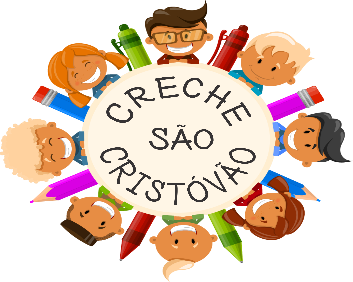                          CNPJ: 48.828.347/0001-53Registro em Cartório de Pessoa Jurídica, sob nº 13, fls. 93 vº - Livro A-2.Inscrição no Conselho Municipal da Criança e do Adolescente: nº 005-98.Inscrição no Conselho Municipal de Assistência Social: nº 011/12.Certificado de Regularidade Cadastral de Entidades: CRE – nº 1572/2013.Declaração de Utilidade Pública Municipal: Lei n° 1.125 de 18 de março de 1.982.Declaração de Utilidade Pública Estadual: Decreto nº 46.324, de 30 de novembro de 2.001.Declaração de Utilidade Pública Federal: Portaria nº 688, de 10 de agosto de 2.000. RELATÓRIO CIRCUNSTANCIADO TRIMESTRAL DAS ATIVIDADES DESENVOLVIDASExecução trimestral : Janeiro , Fevereiro e Março de 2021Valor Recebido no trimestre : R$56.774,00Termo de Colaboração : 0038/2021I – Identificação da Entidade :Nome : Creche São CristóvãoEndereço : Avenida Europa, 560Capacidade Instalada : 90  criançasSegmento : CrecheII – Descrição da execução tendo como referência o Plano de Trabalho  e Plano de Aplicação         Avenida Europa, nº 560 – Jardim Camanducaia – Tel: (19) 3807-9814Amparo – Estado de São Paulo – 13.905-100e-mail: crechesaocristovao@live.comCRECHE SÃO CRISTÓVÃO                         CNPJ: 48.828.347/0001-53Registro em Cartório de Pessoa Jurídica, sob nº 13, fls. 93 vº - Livro A-2.Inscrição no Conselho Municipal da Criança e do Adolescente: nº 005-98.Inscrição no Conselho Municipal de Assistência Social: nº 011/12.Certificado de Regularidade Cadastral de Entidades: CRE – nº 1572/2013.Declaração de Utilidade Pública Municipal: Lei n° 1.125 de 18 de março de 1.982.Declaração de Utilidade Pública Estadual: Decreto nº 46.324, de 30 de novembro de 2.001.Declaração de Utilidade Pública Federal: Portaria nº 688, de 10 de agosto de 2.000	III – Ações desenvolvidas com :	: Berçário :( Crianças de 1 ano á 2ª 11m )RELATÓRIO DE ATIVIDADES 1º TRIMESTRE/2021 – PROJETO  “CORES DO   MUNDO”.A  Creche continua com  suas atividades mediante jornada laboral com adoção de tele trabalho e /ou regime de escala de revezamento , cursos online de interesse da área, contato com as famílias através de telefone,  whatsapp e mídias sociais.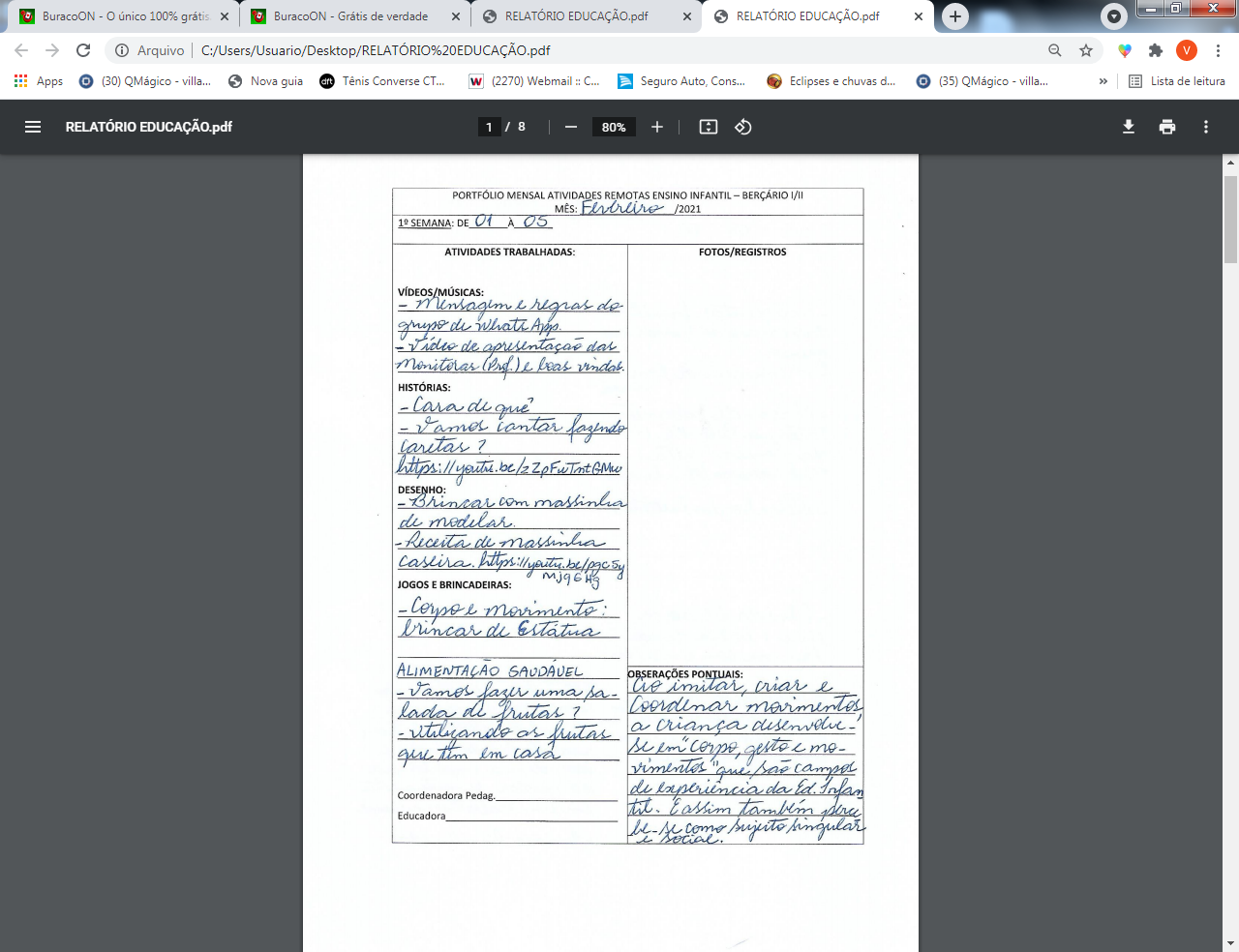 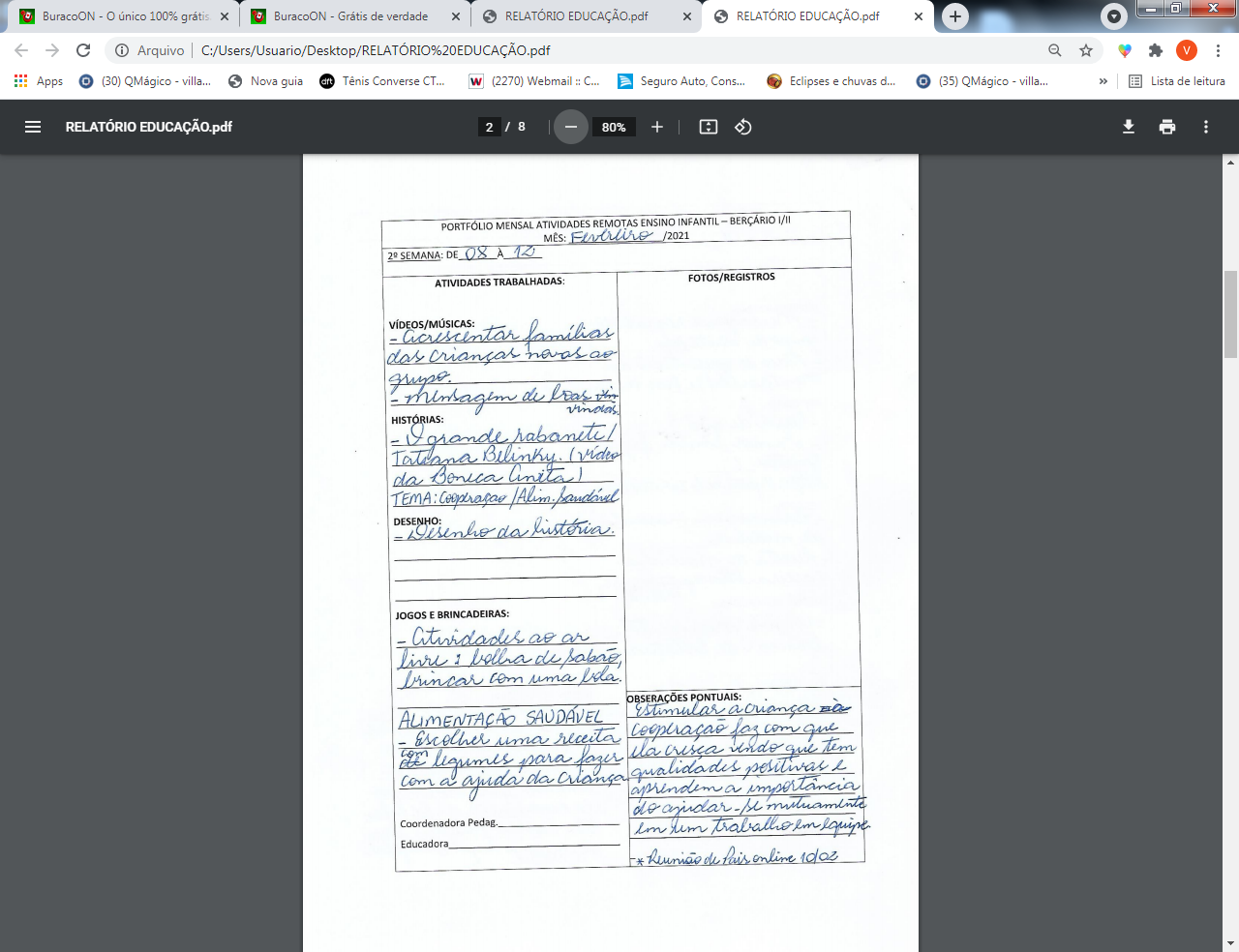 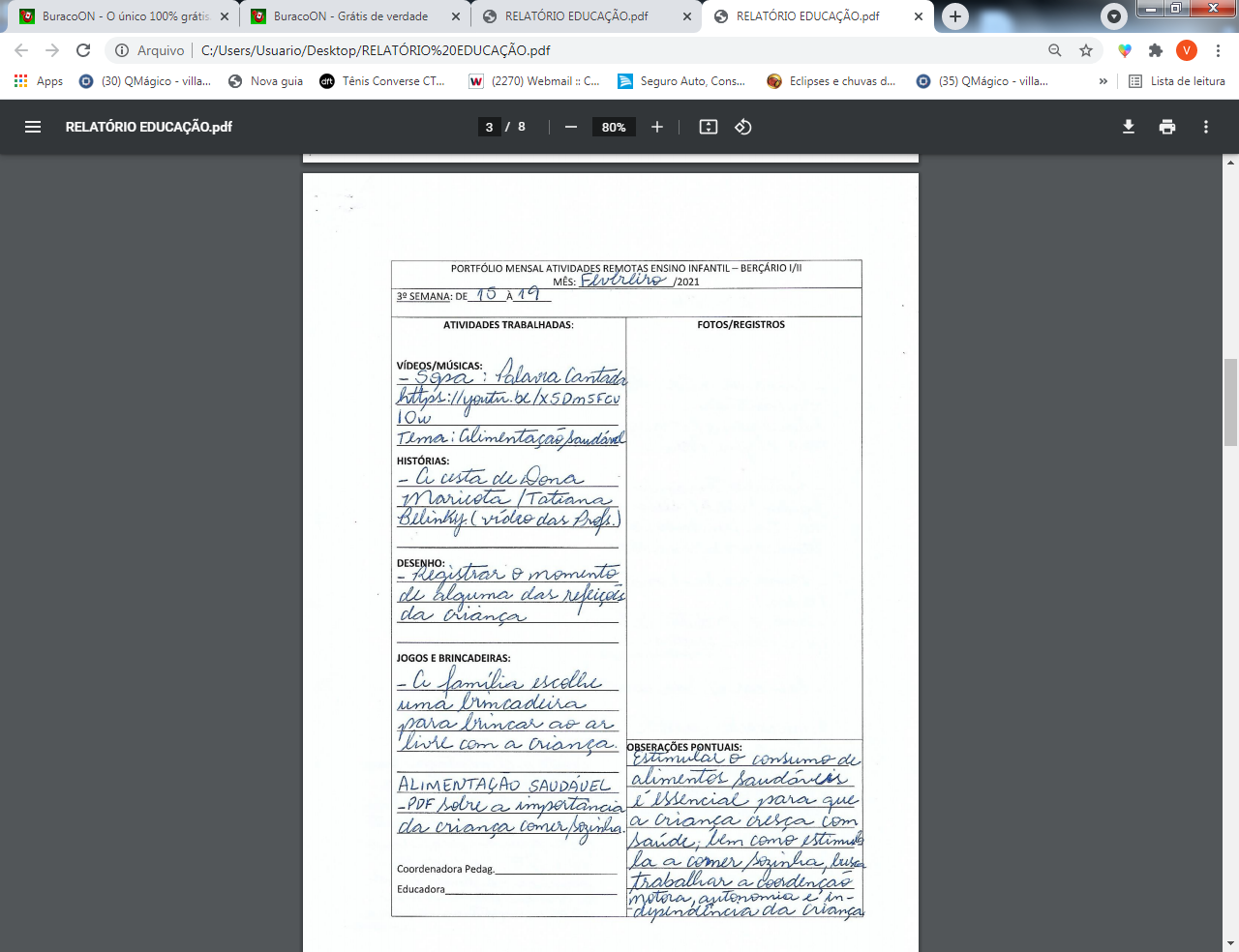 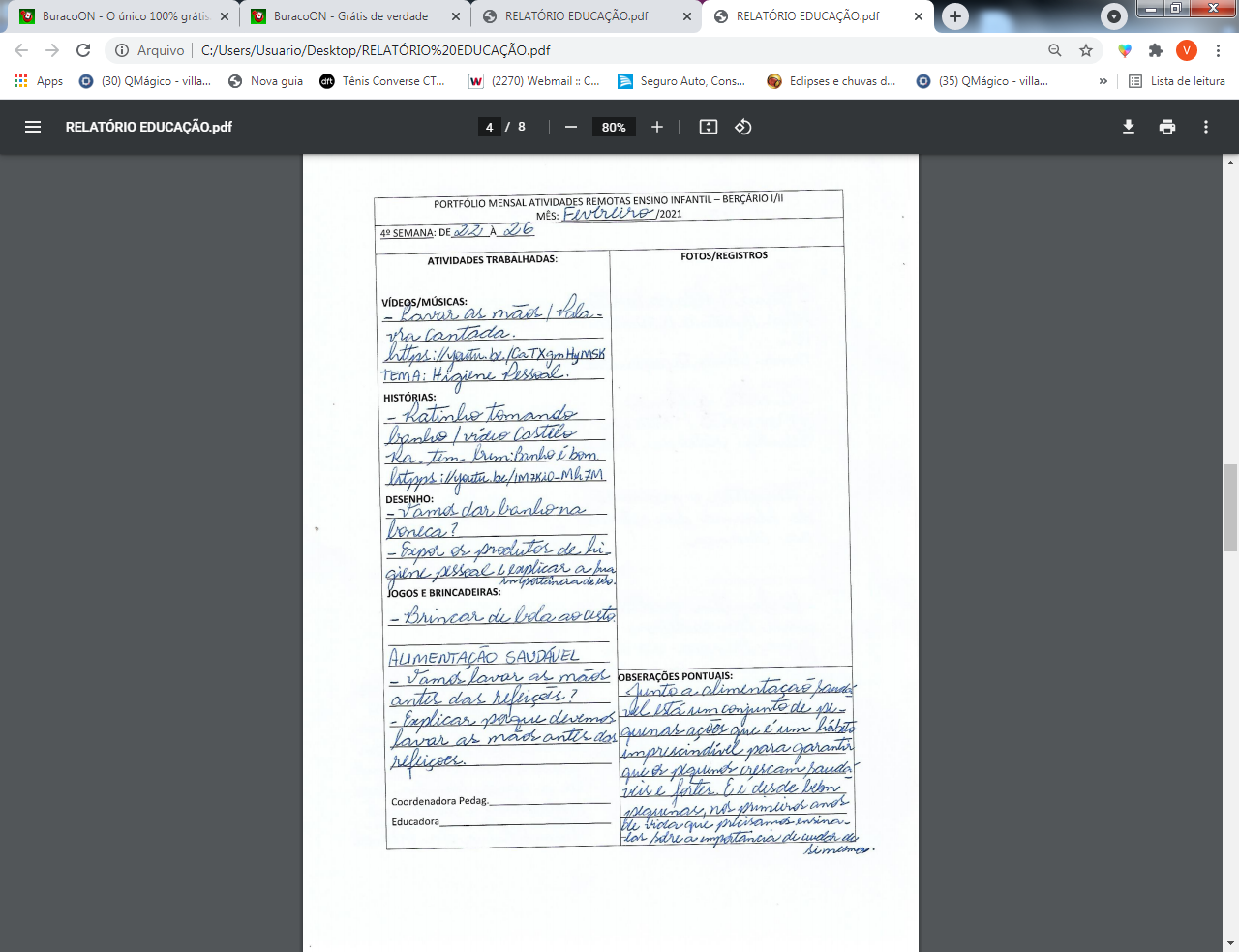 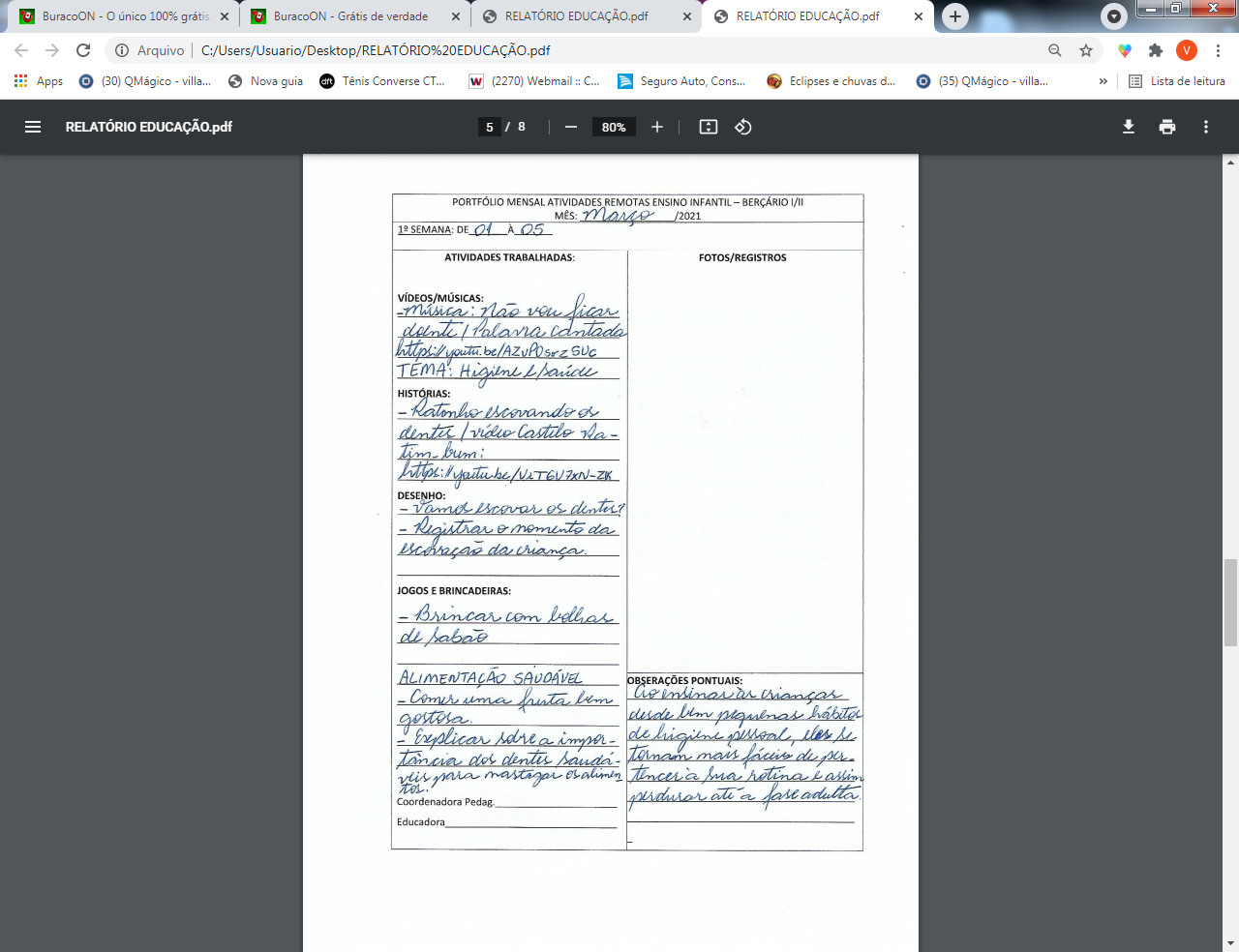 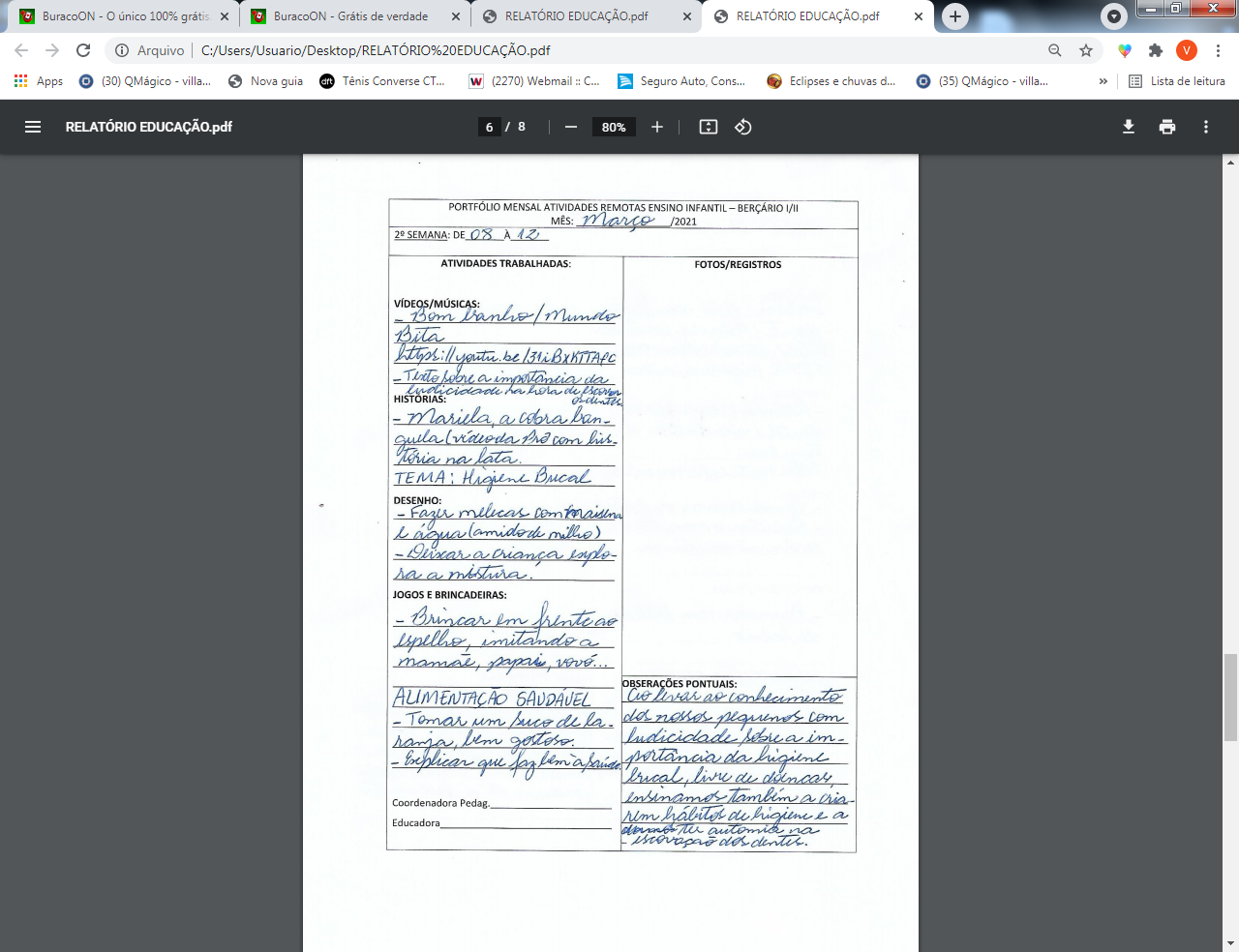 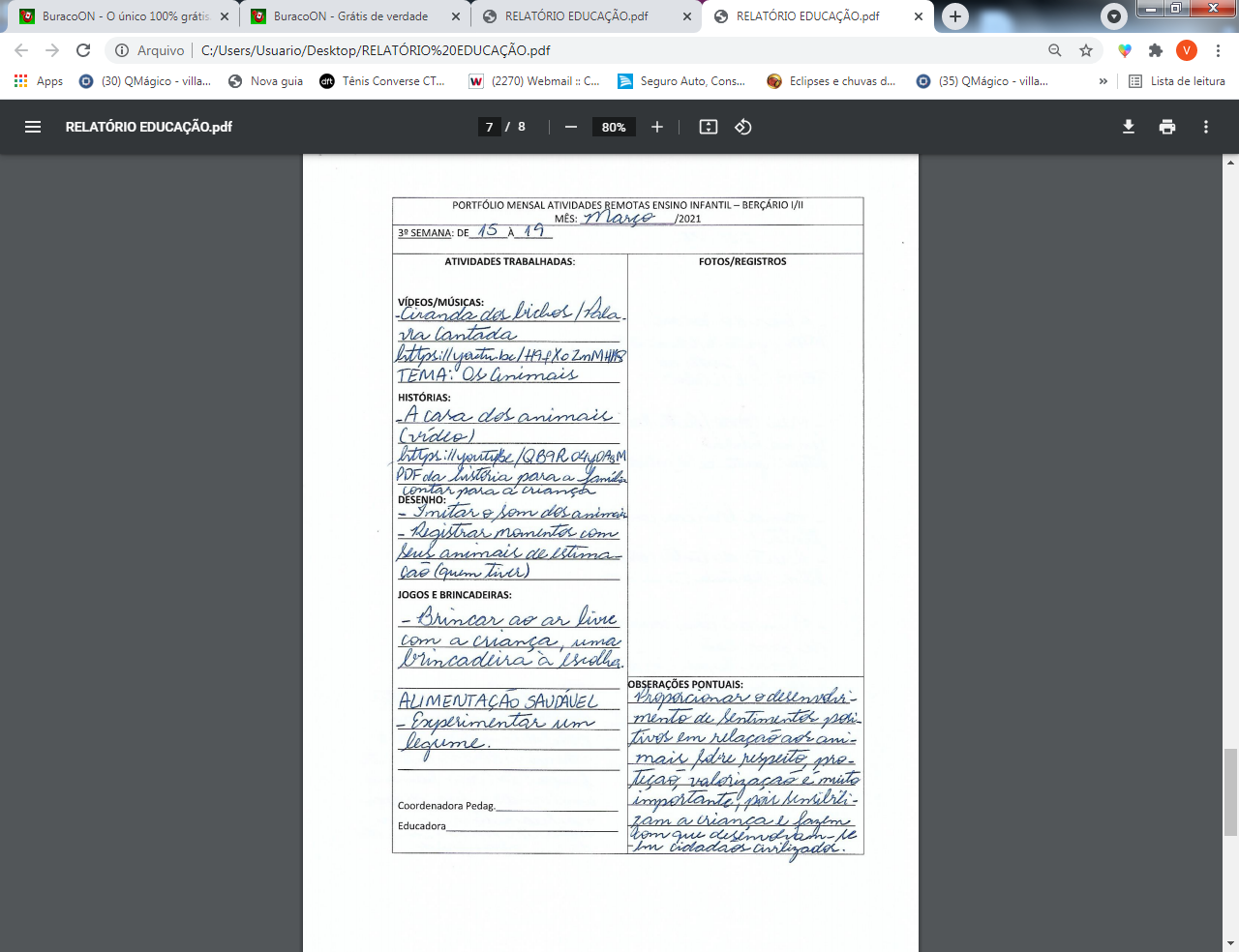 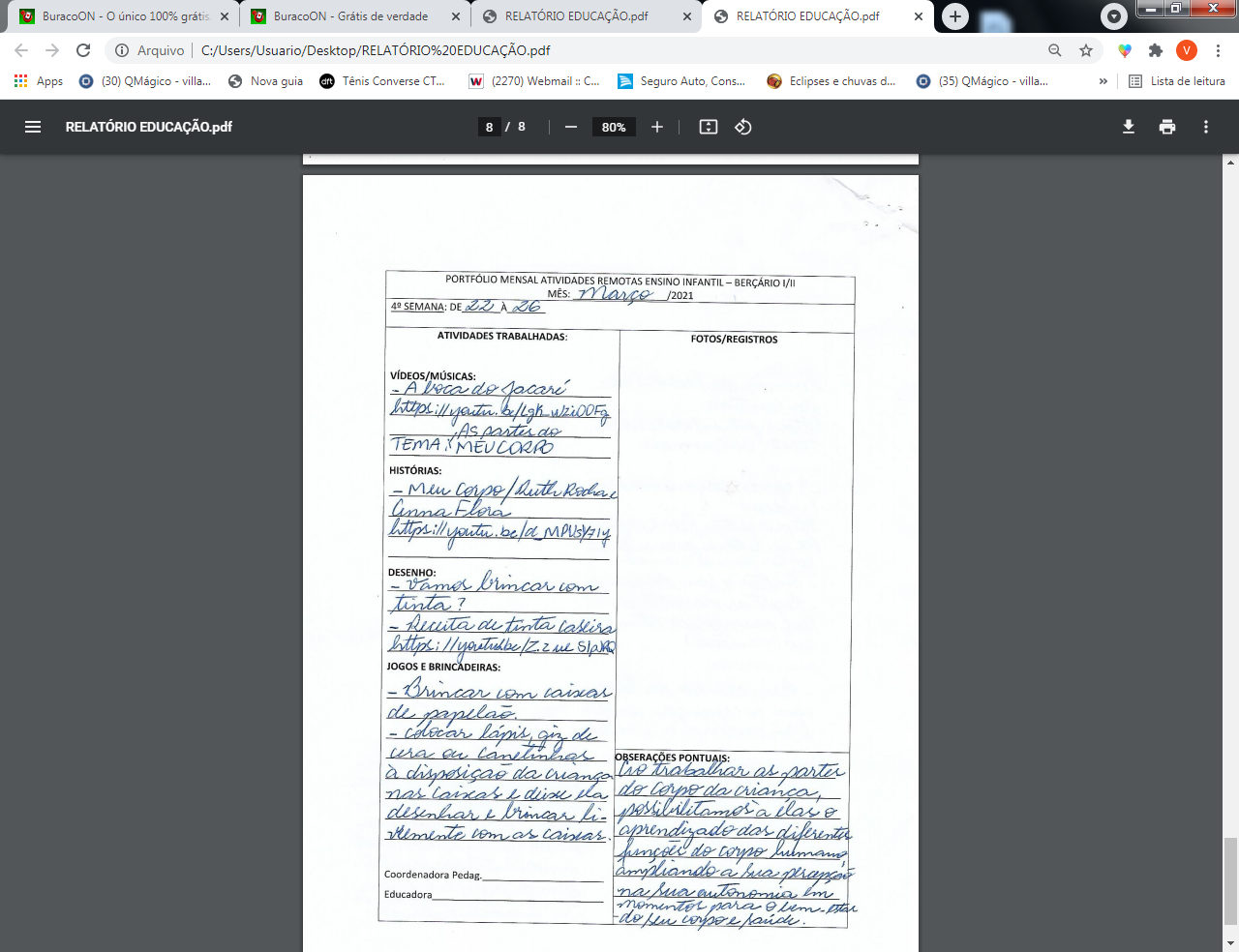 CRECHE SÃO CRISTÓVÃO                         CNPJ: 48.828.347/0001-53Registro em Cartório de Pessoa Jurídica, sob nº 13, fls. 93 vº - Livro A-2.Inscrição no Conselho Municipal da Criança e do Adolescente: nº 005-98.Inscrição no Conselho Municipal de Assistência Social: nº 011/12.Certificado de Regularidade Cadastral de Entidades: CRE – nº 1572/2013.Declaração de Utilidade Pública Municipal: Lei n° 1.125 de 18 de março de 1.982.Declaração de Utilidade Pública Estadual: Decreto nº 46.324, de 30 de novembro de 2.001.Declaração de Utilidade Pública Federal: Portaria nº 688, de 10 de agosto de 2.000.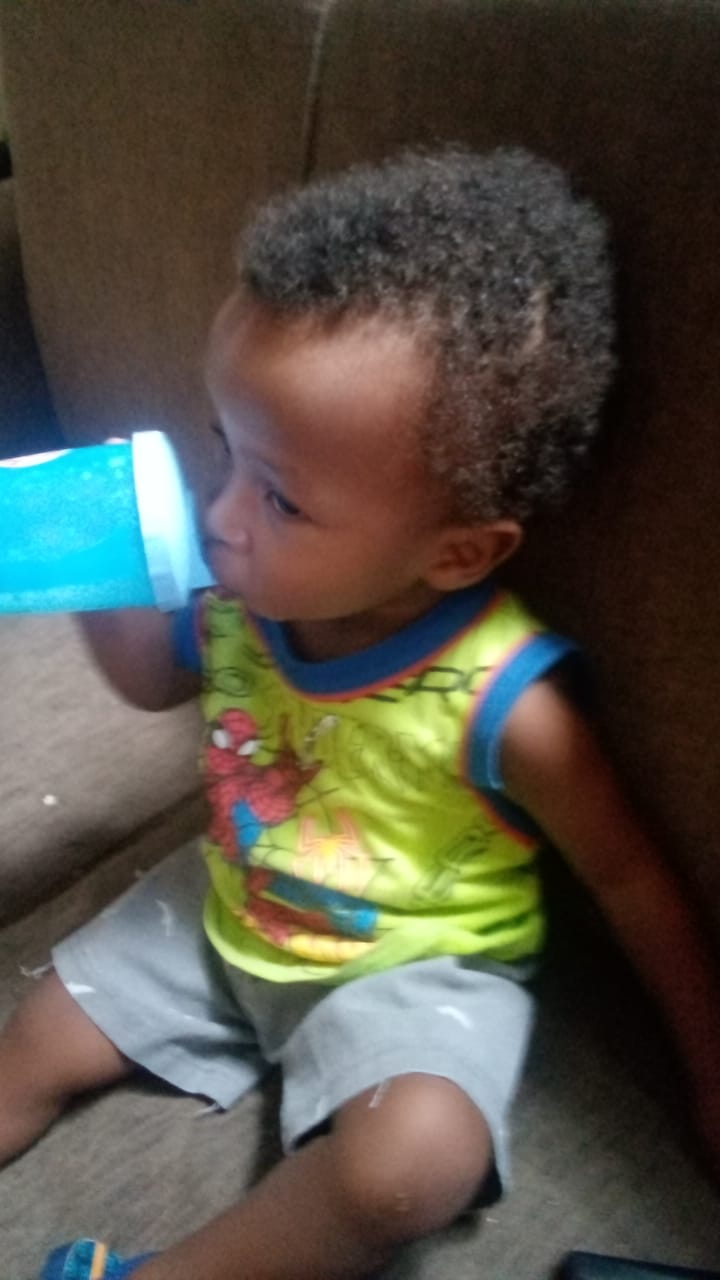 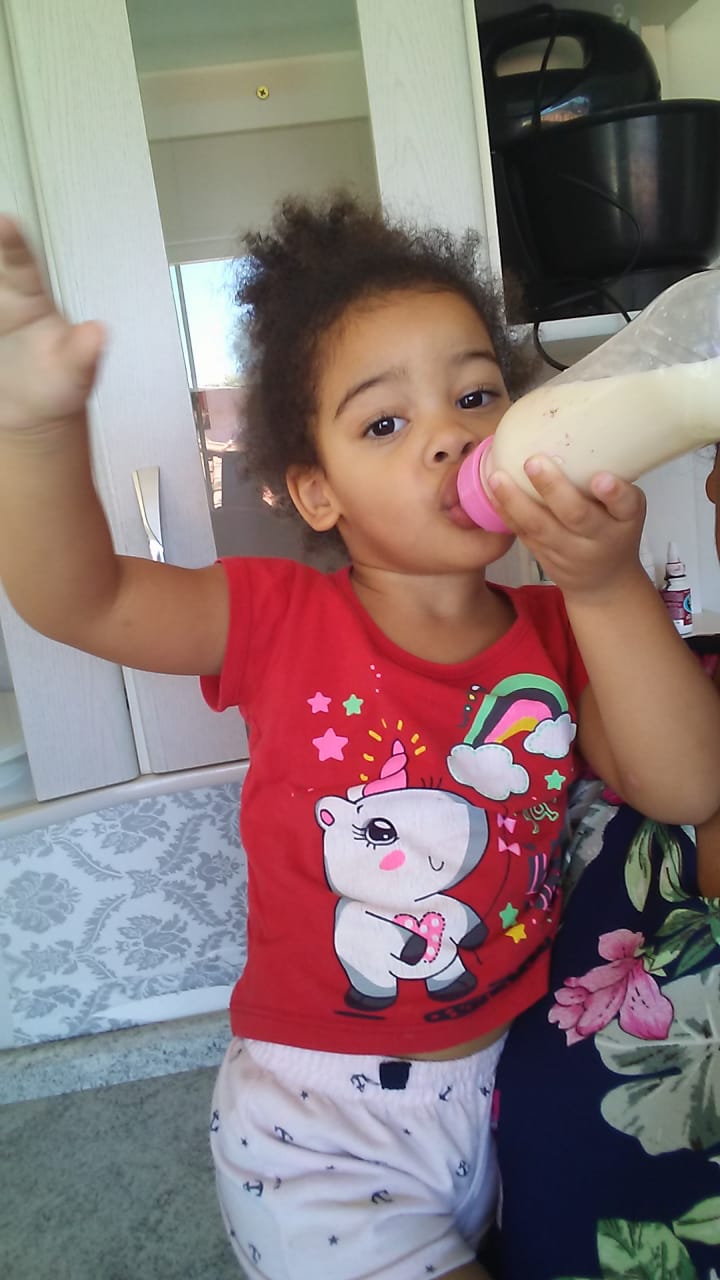 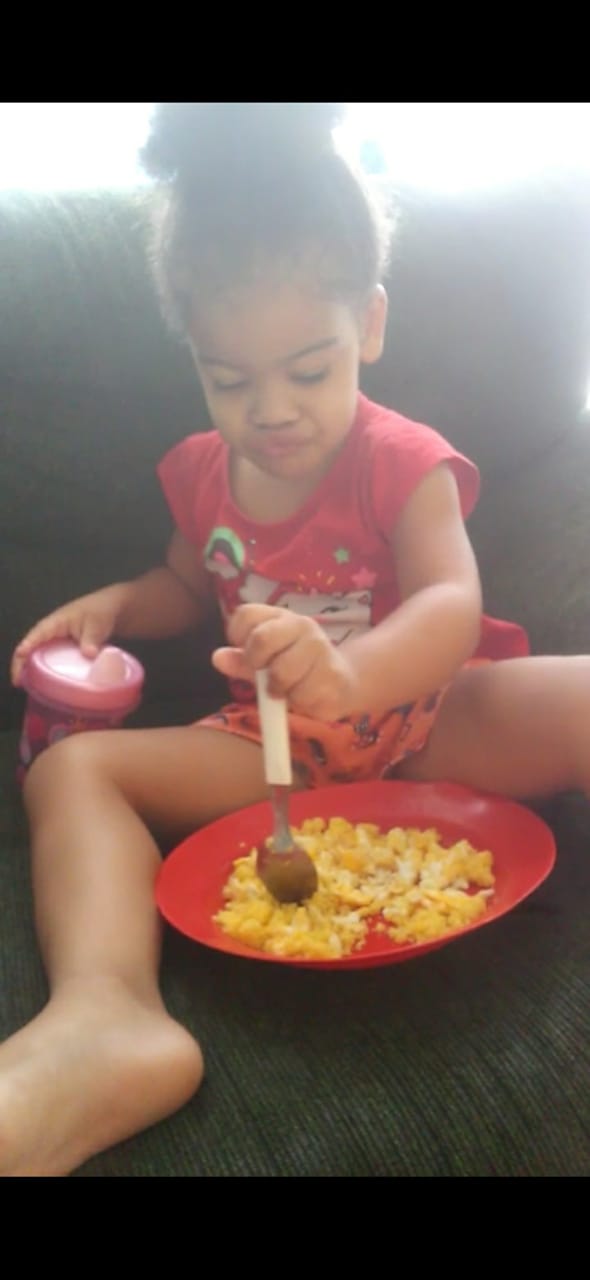 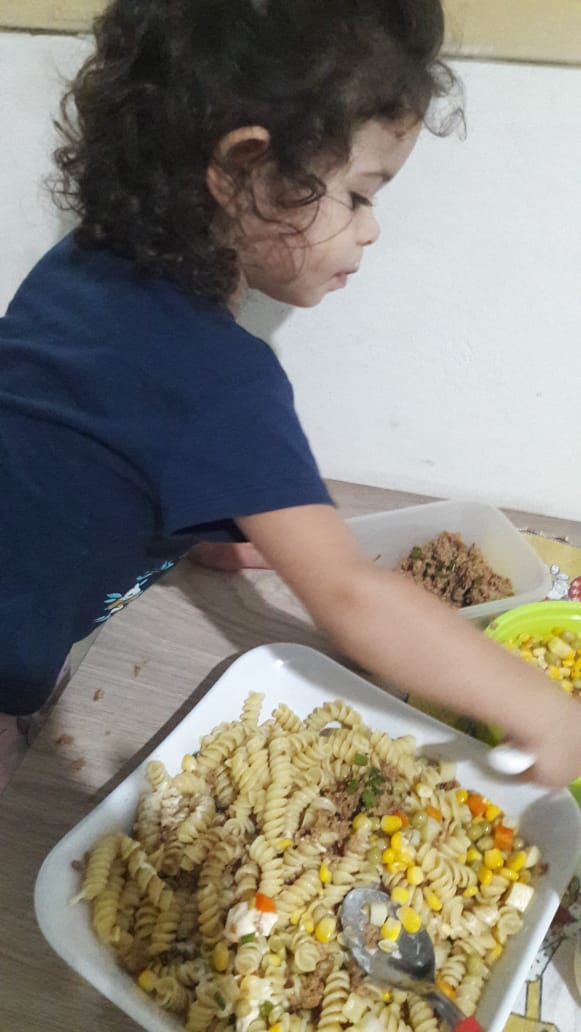 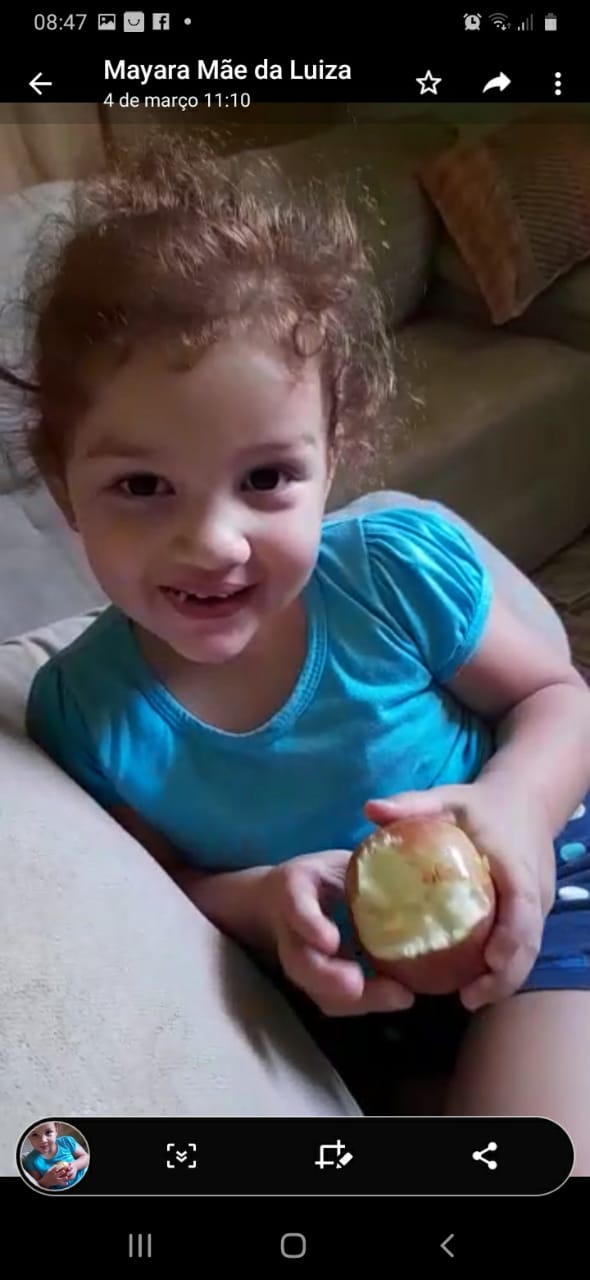 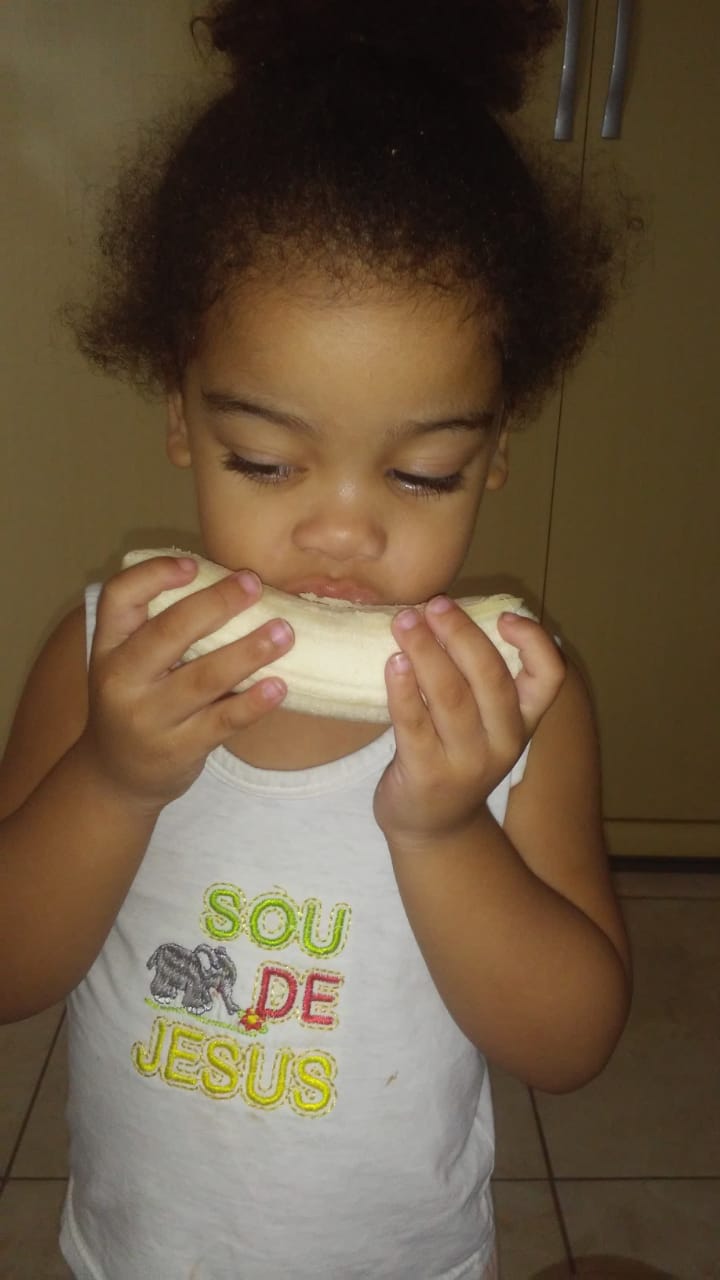 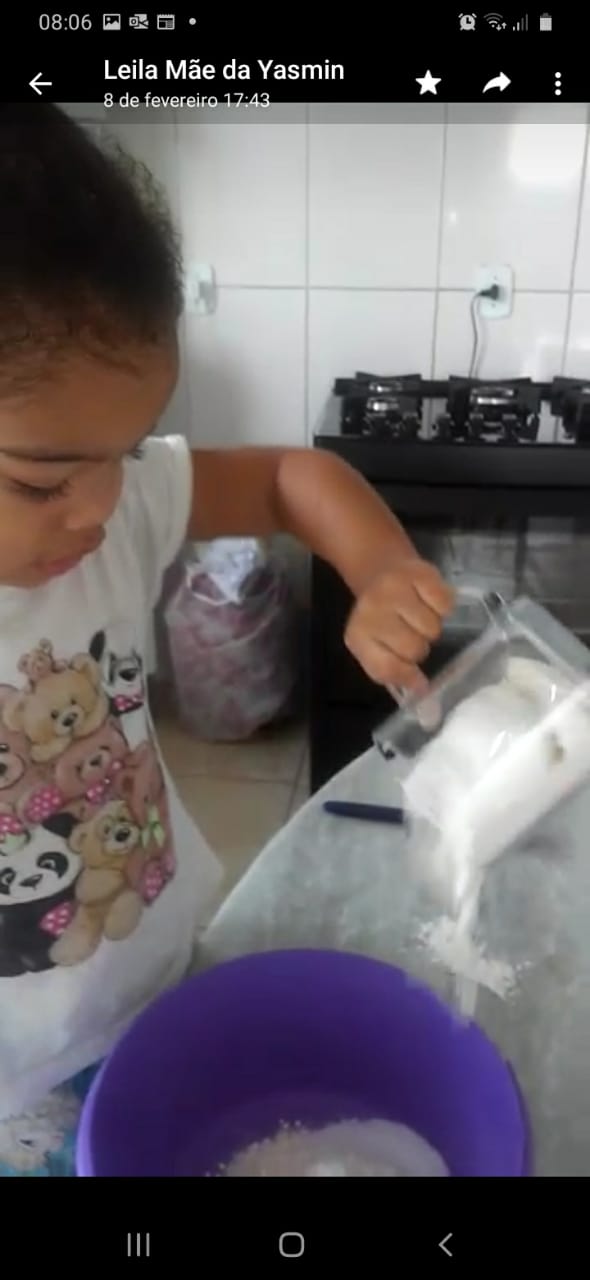 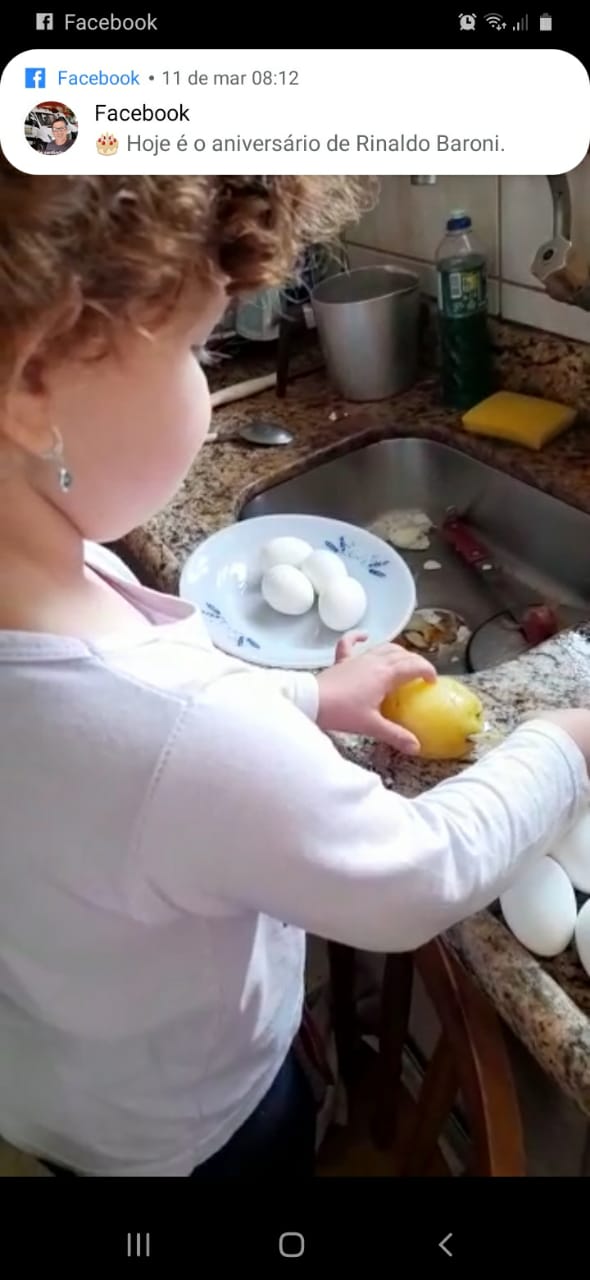 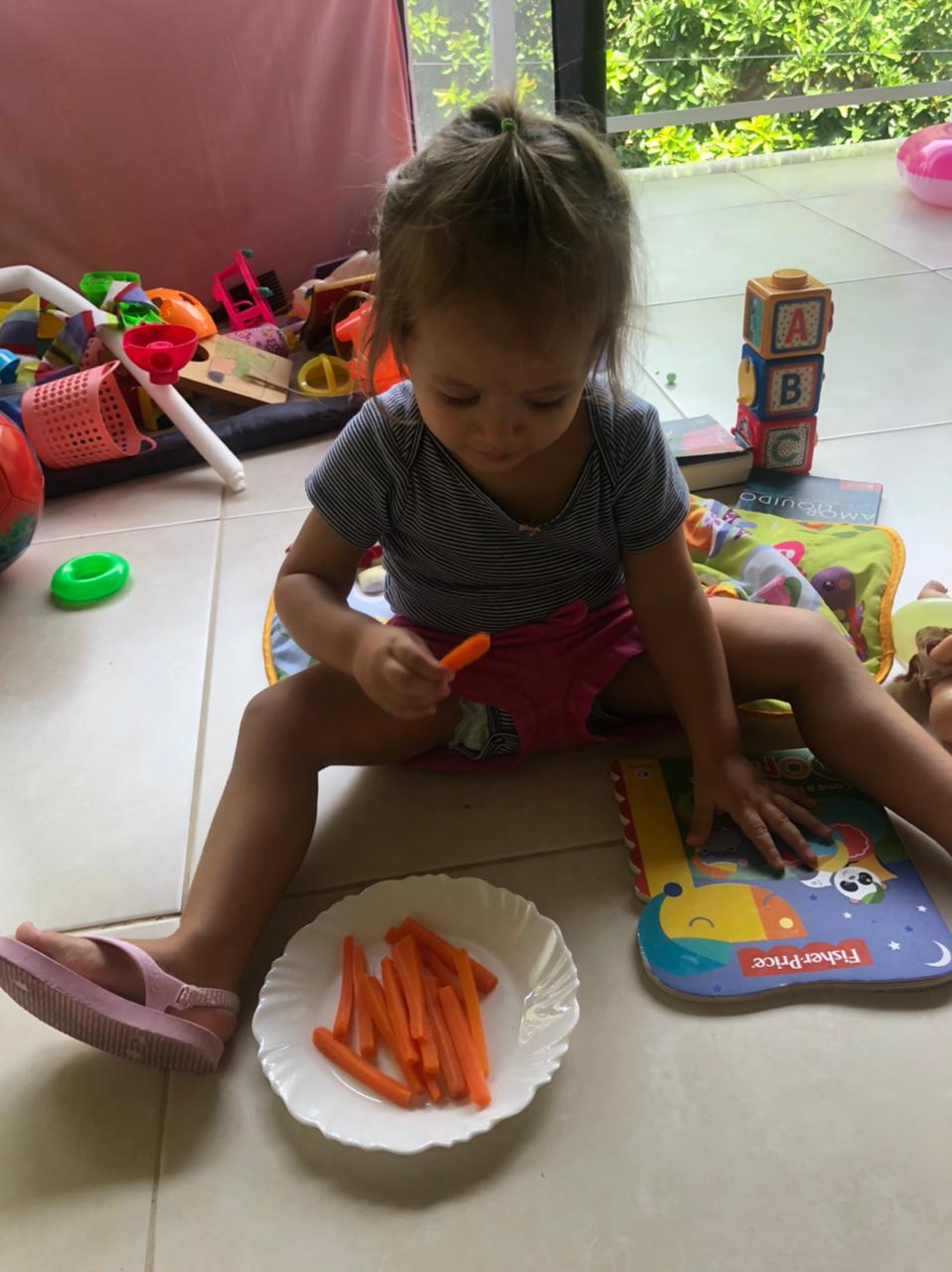 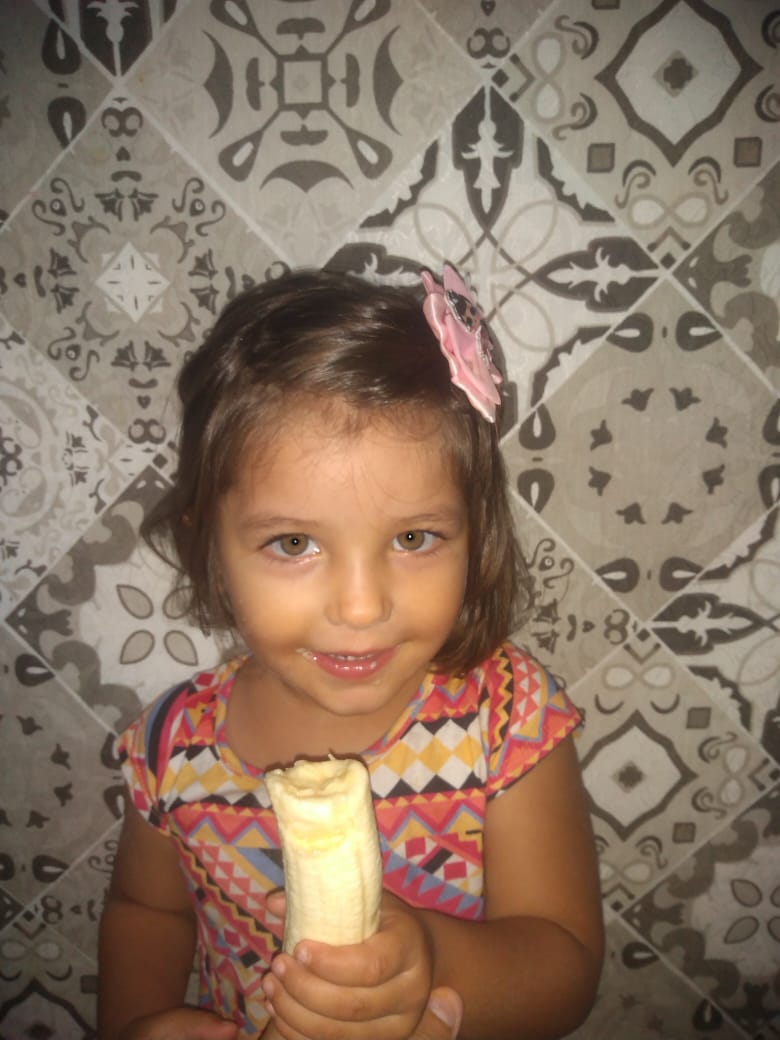 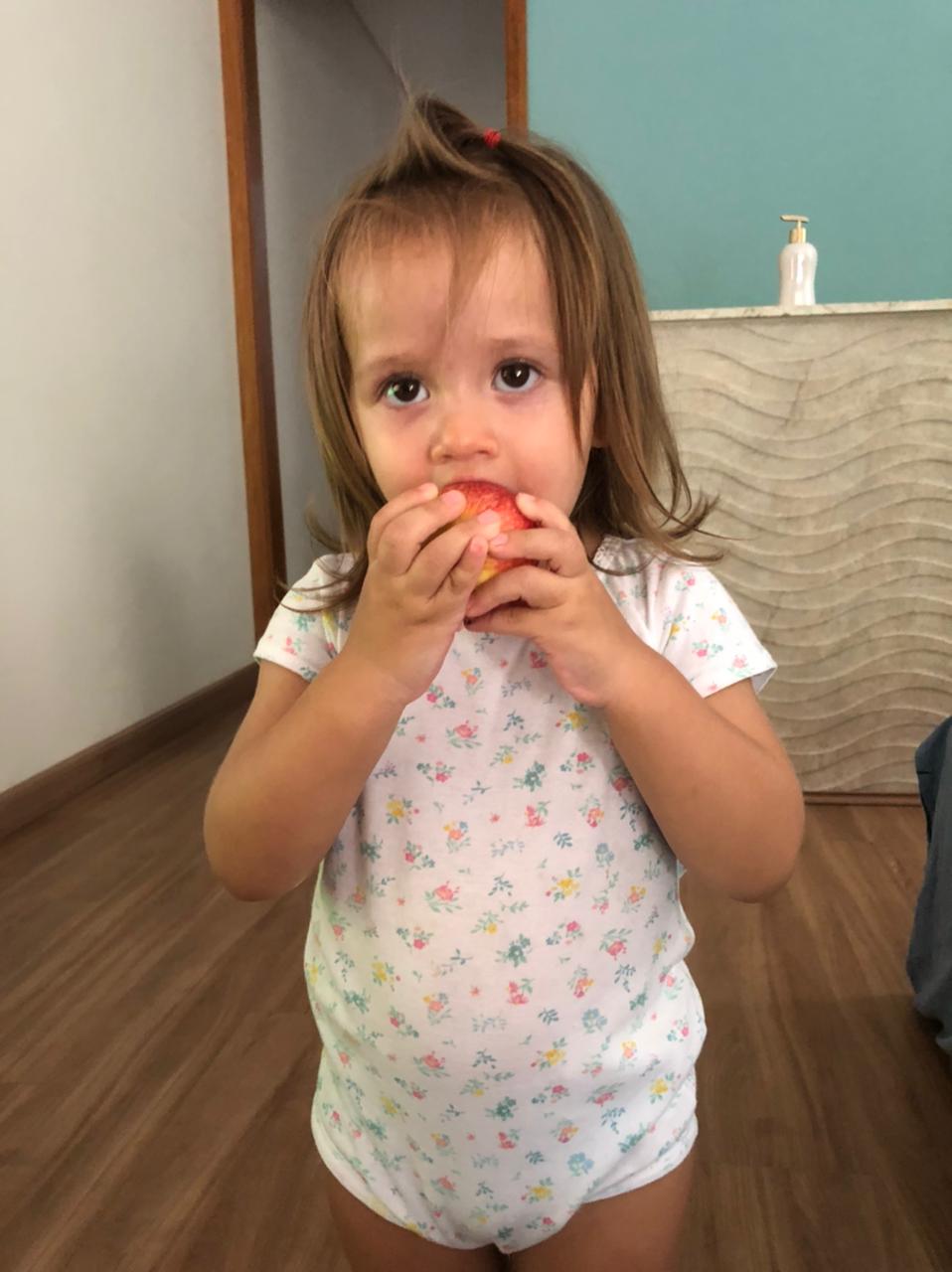 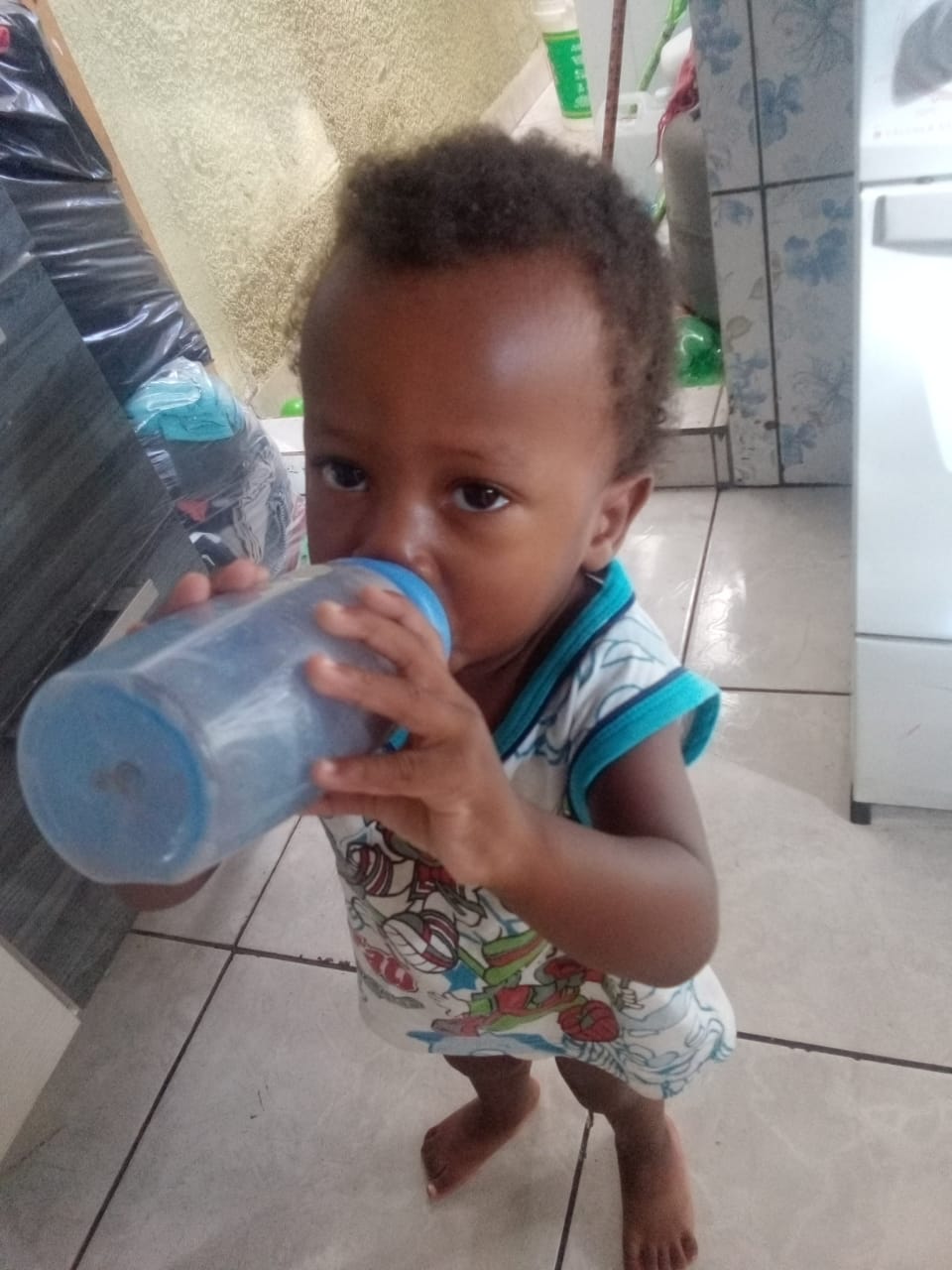 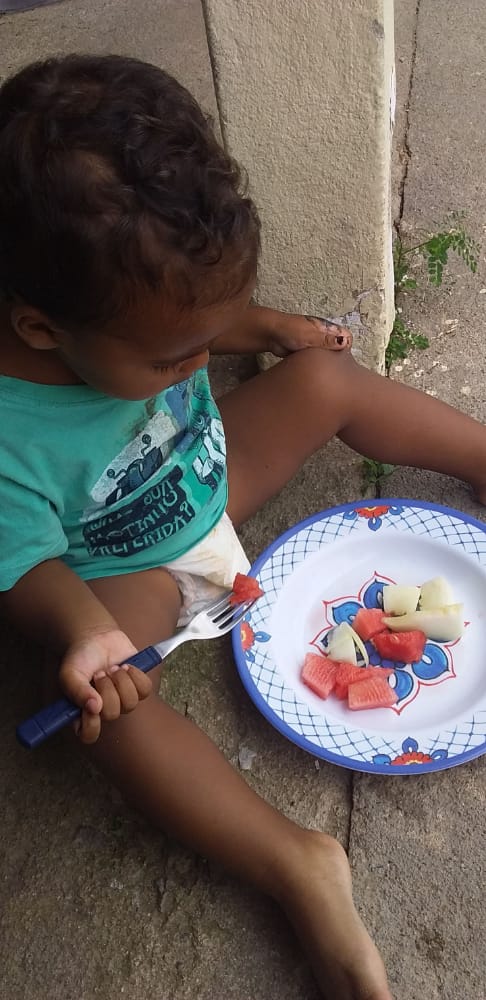 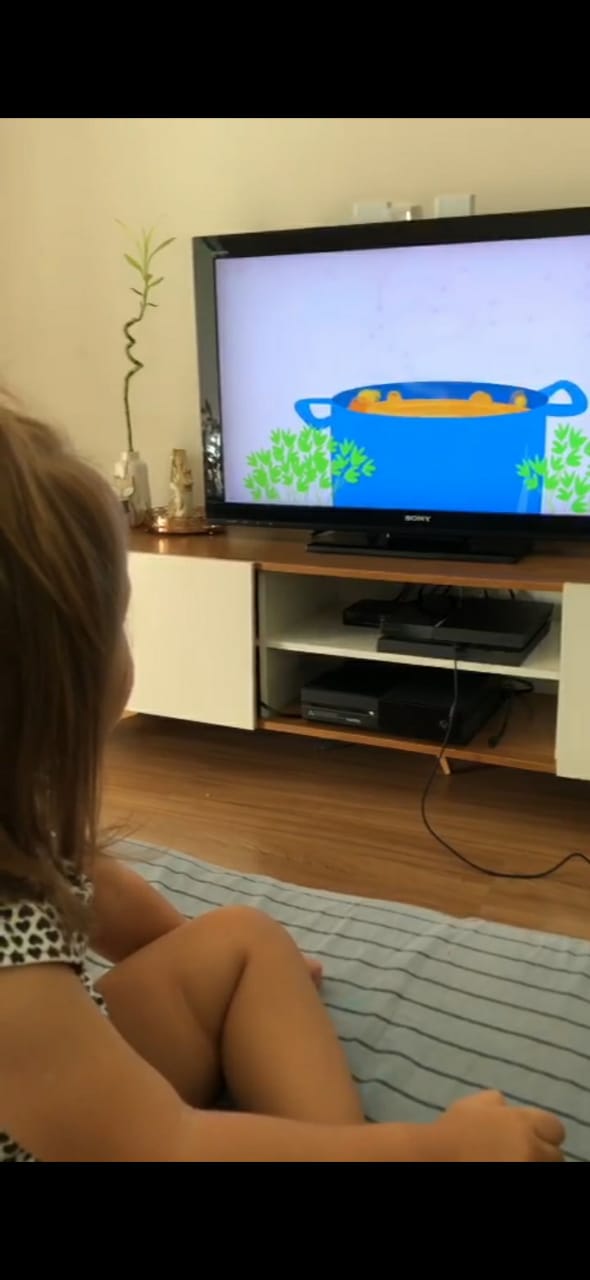 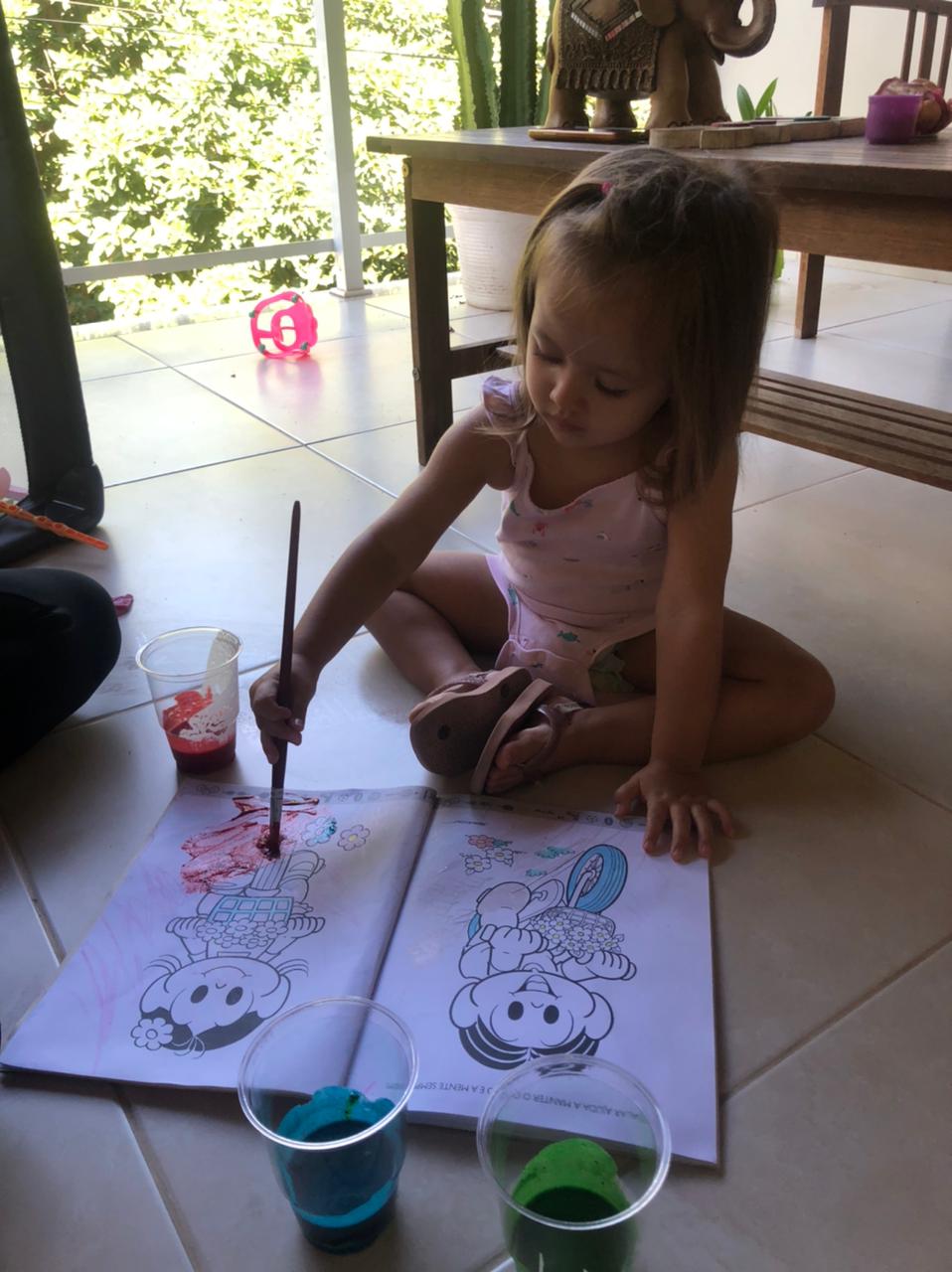 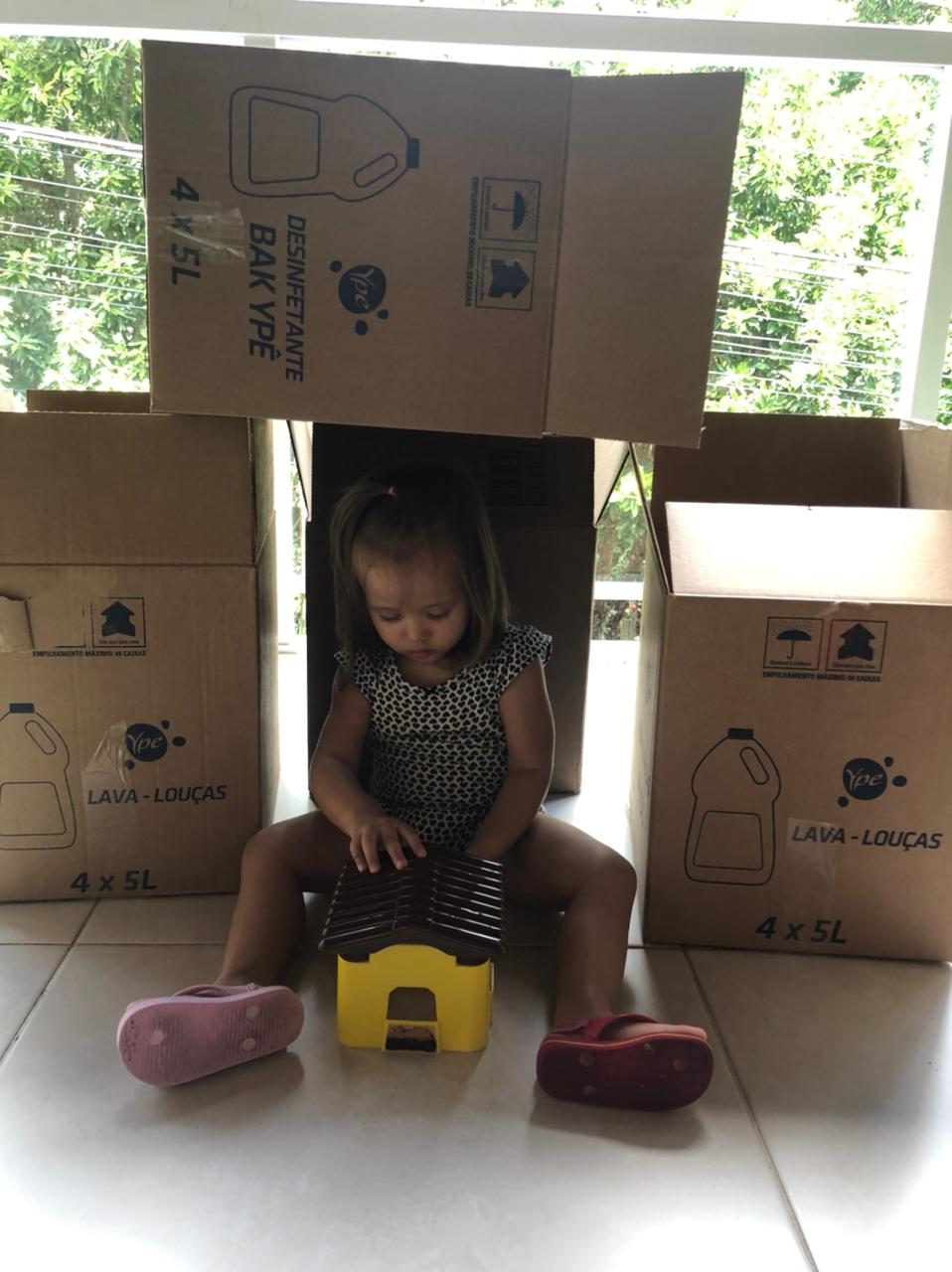 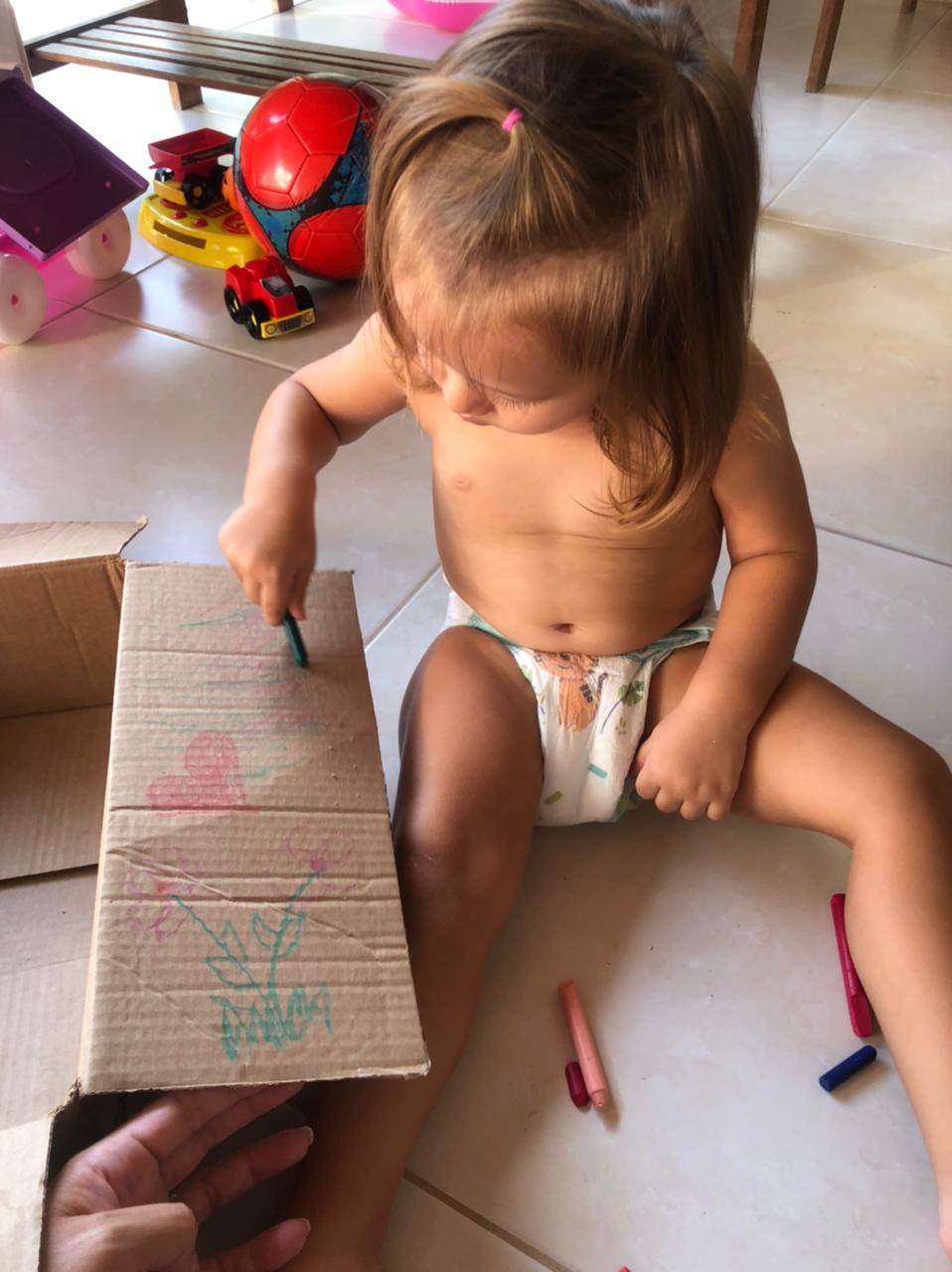 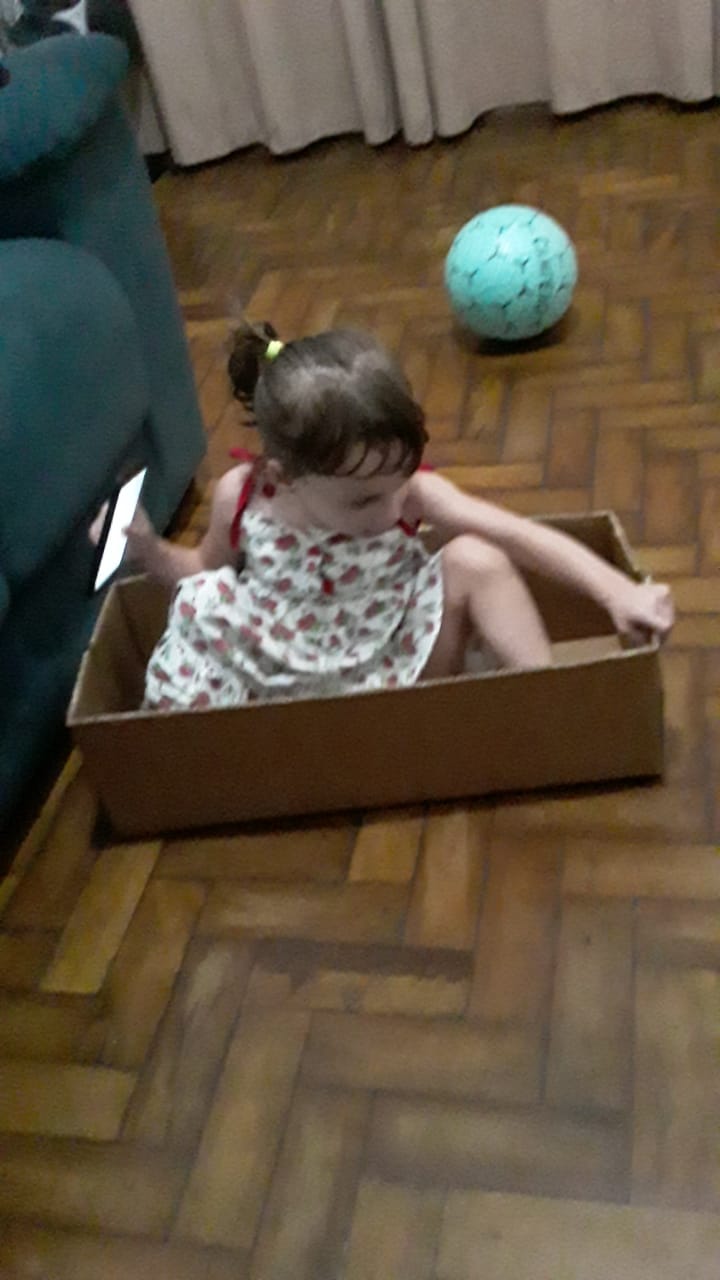 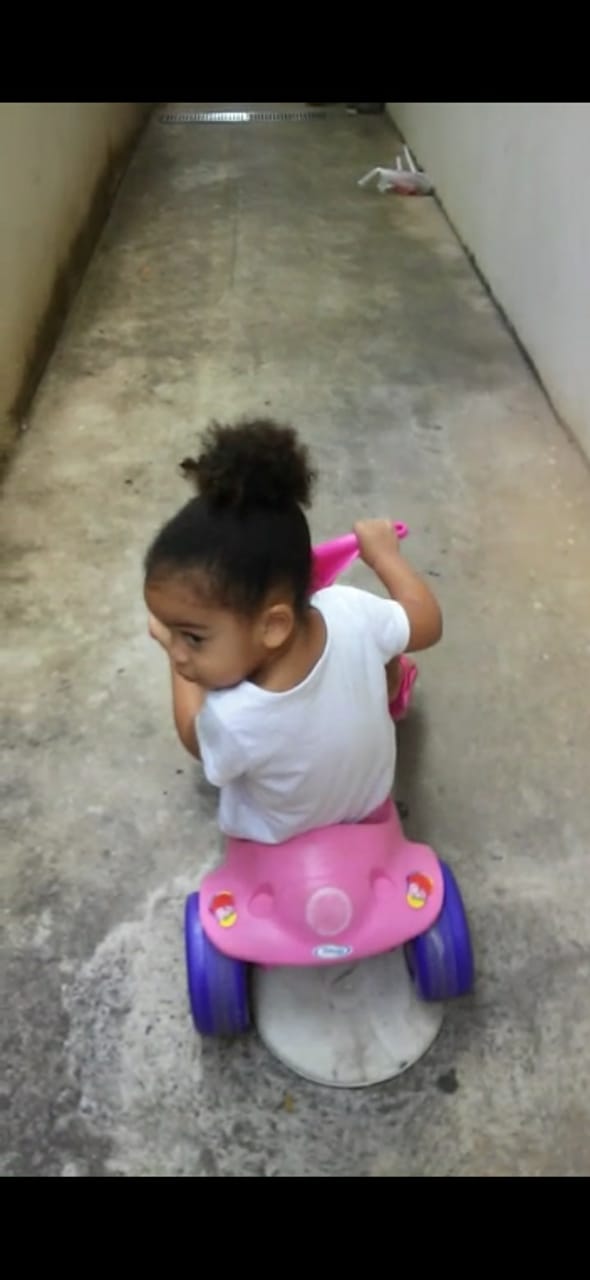 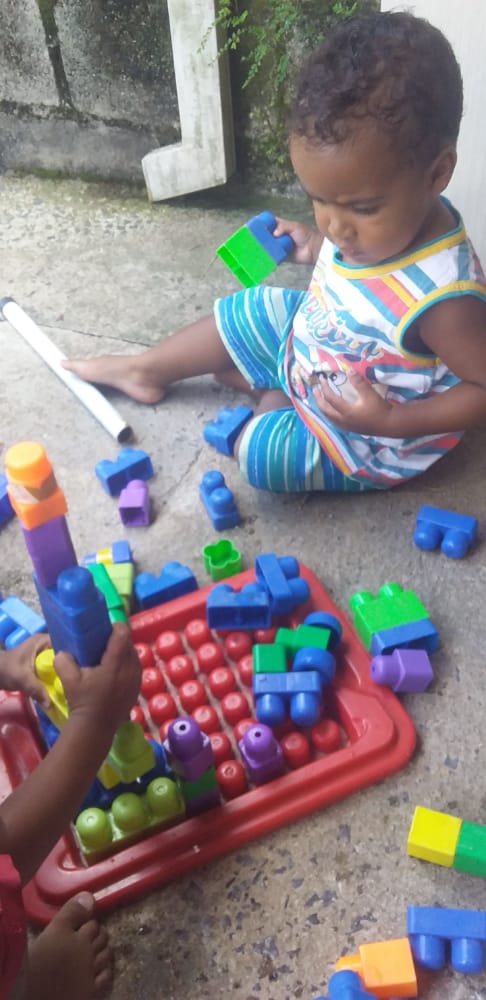 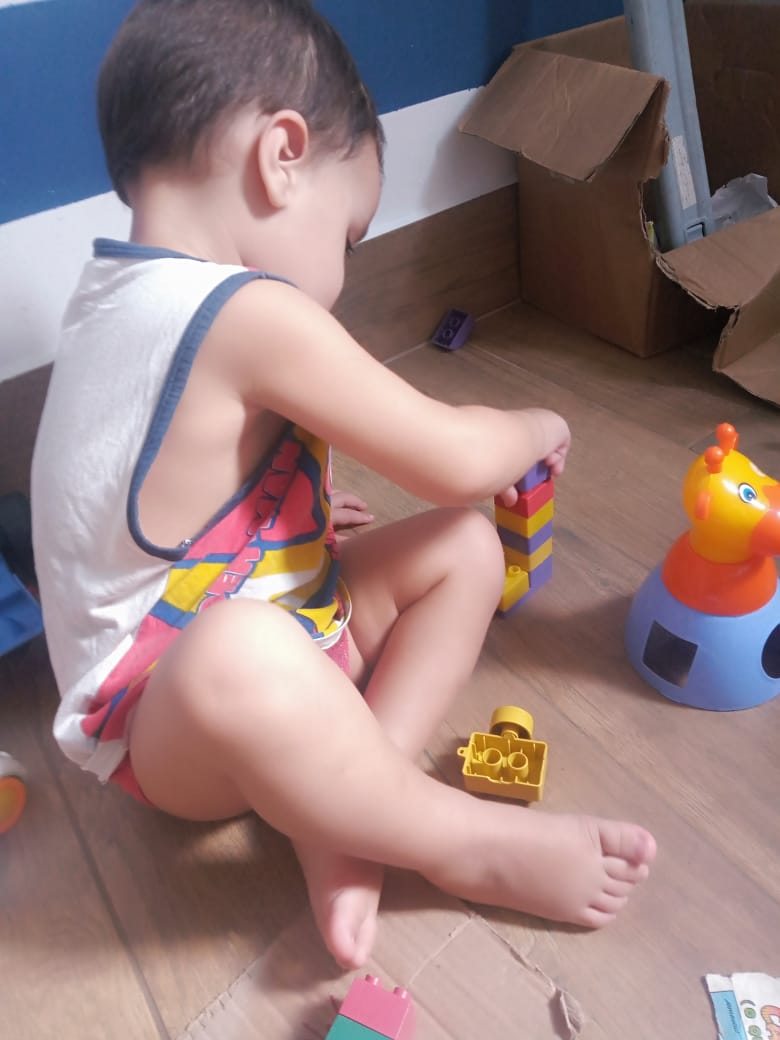 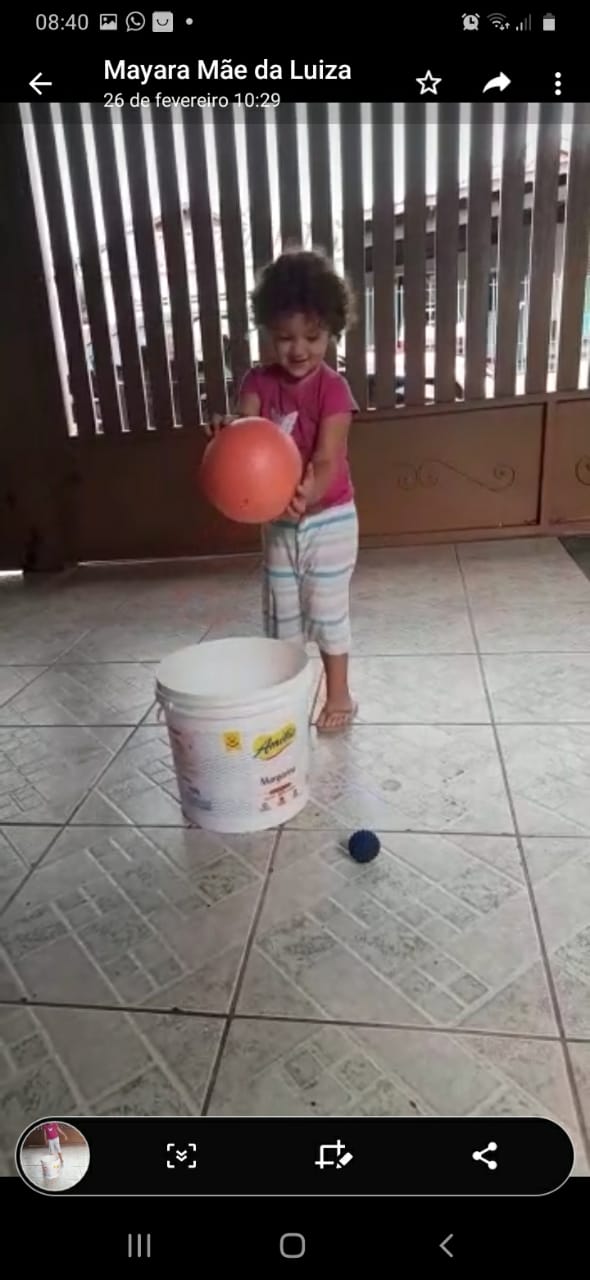 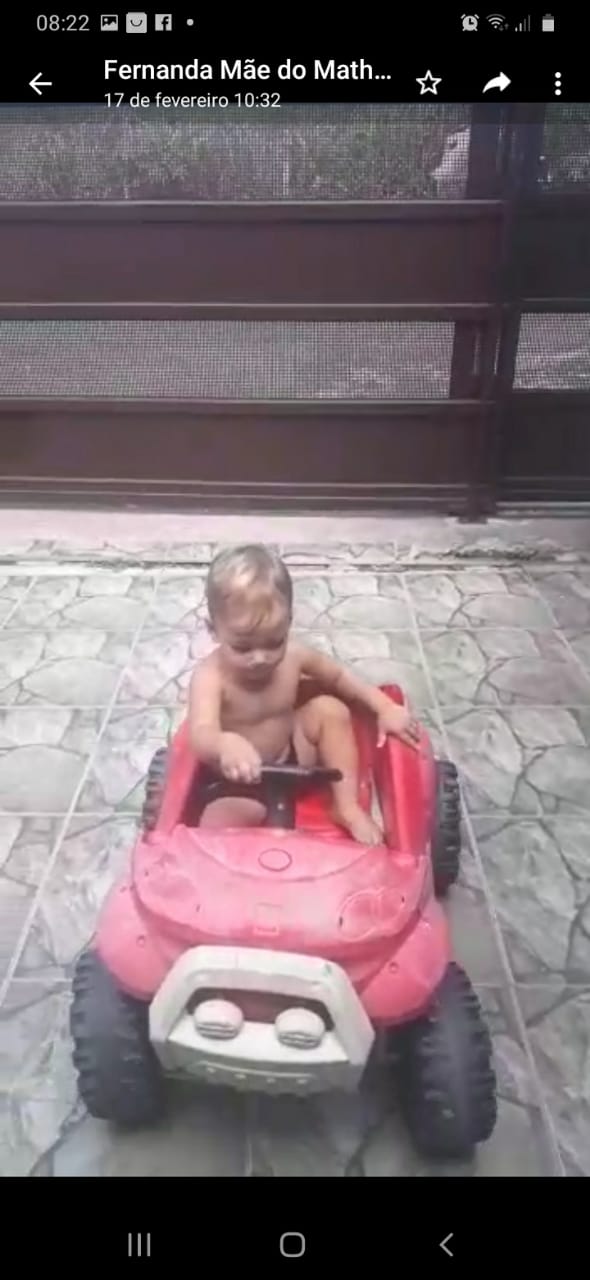 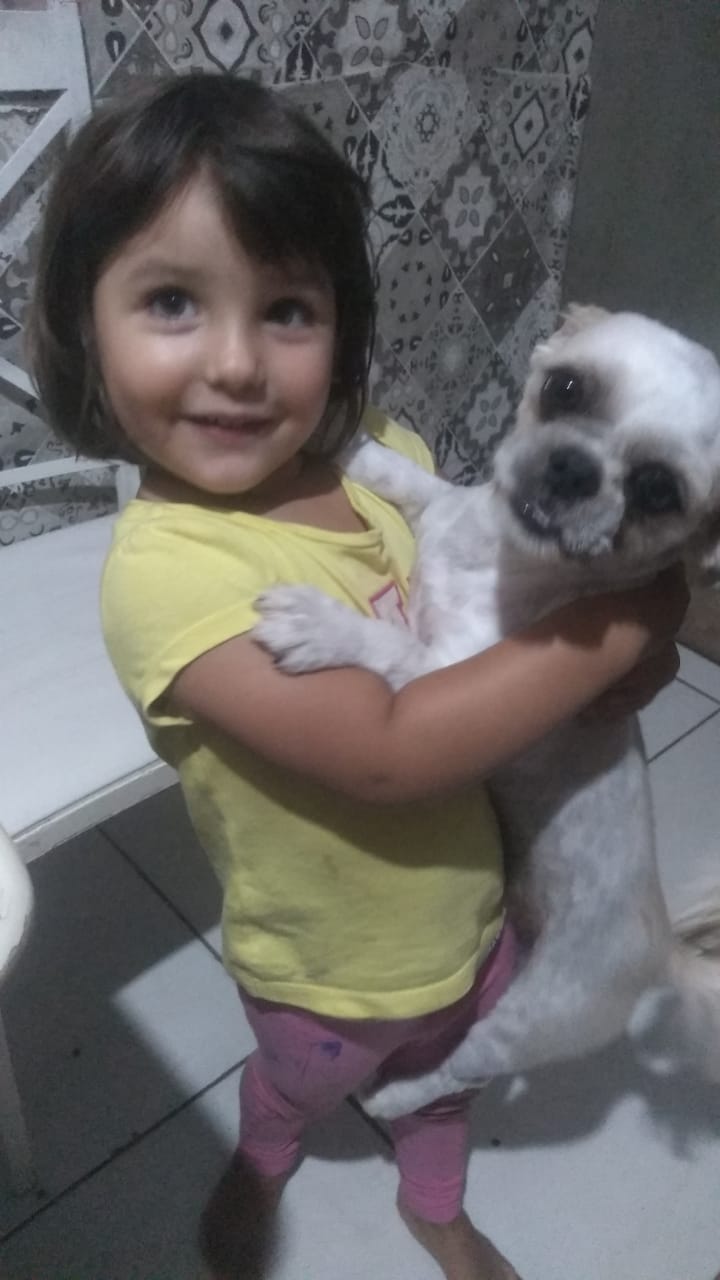 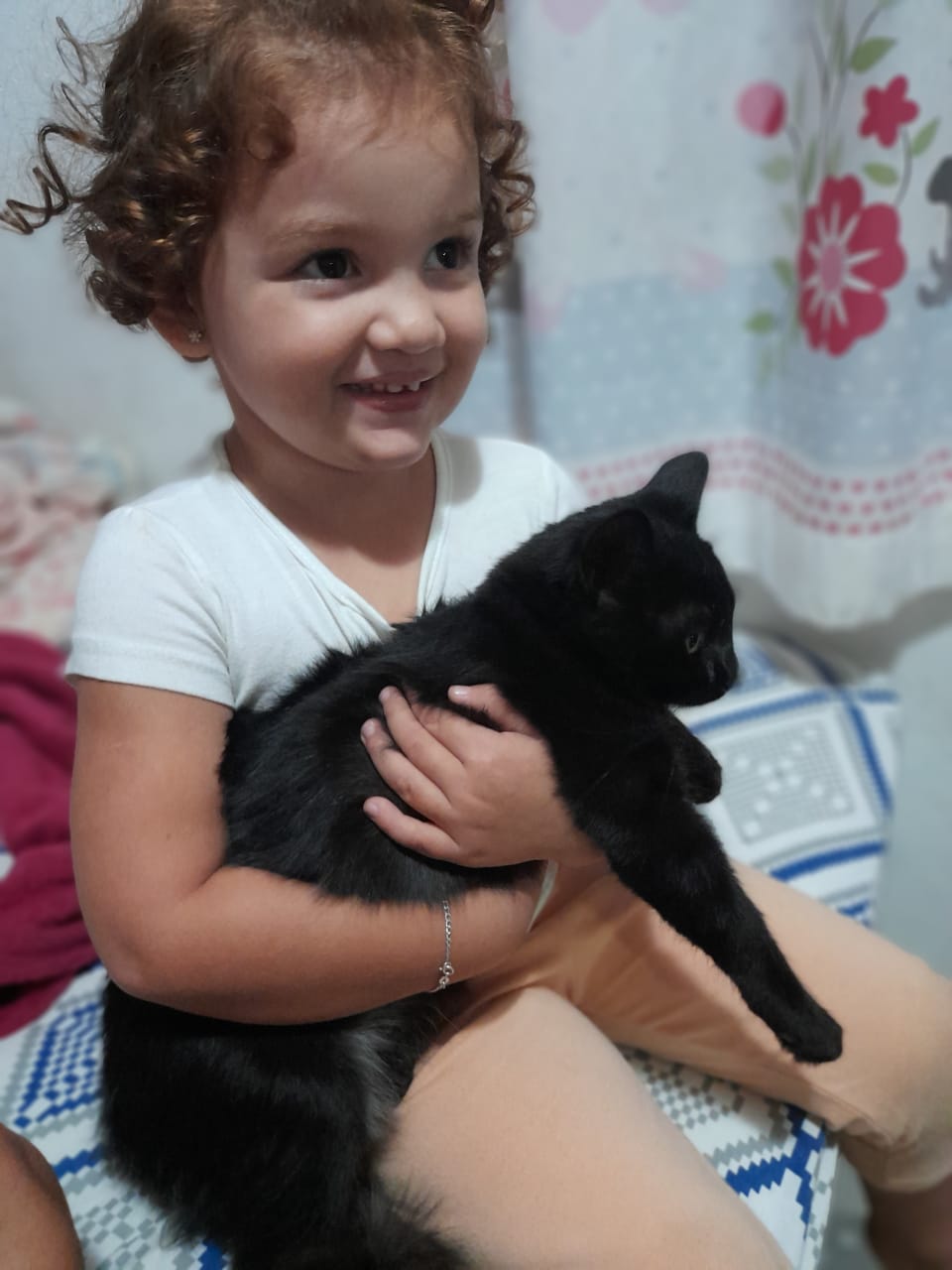 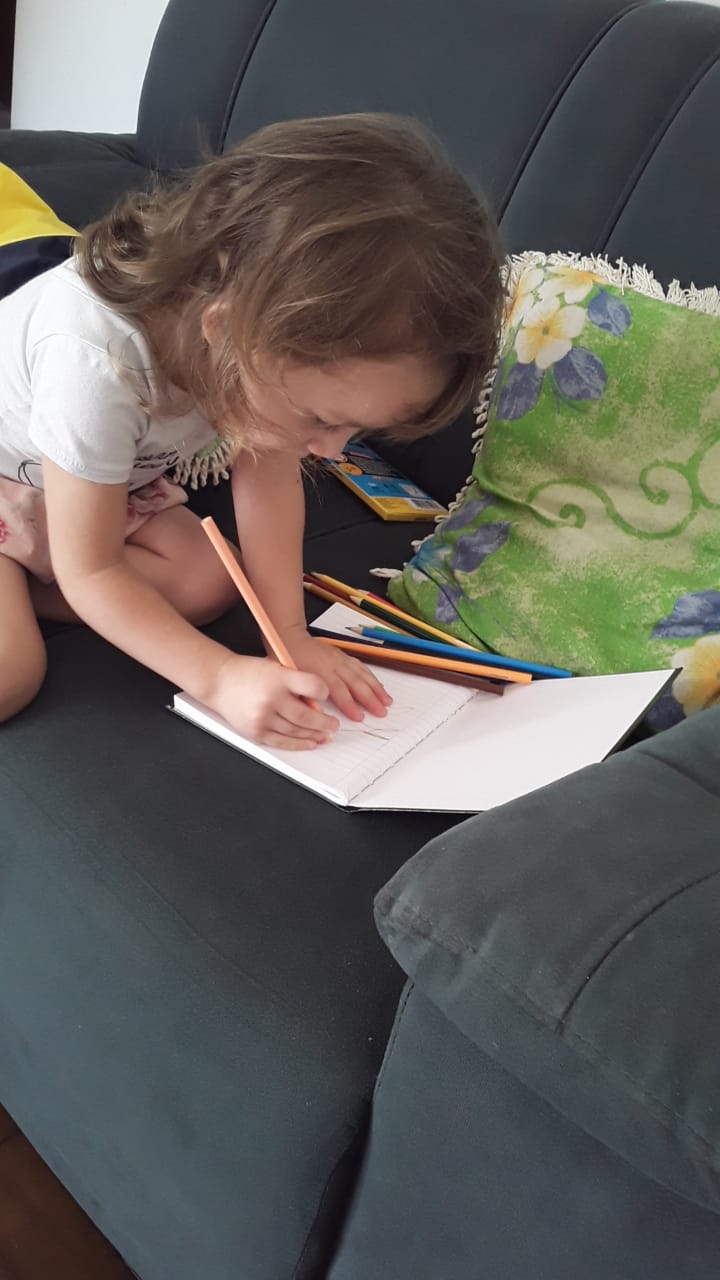 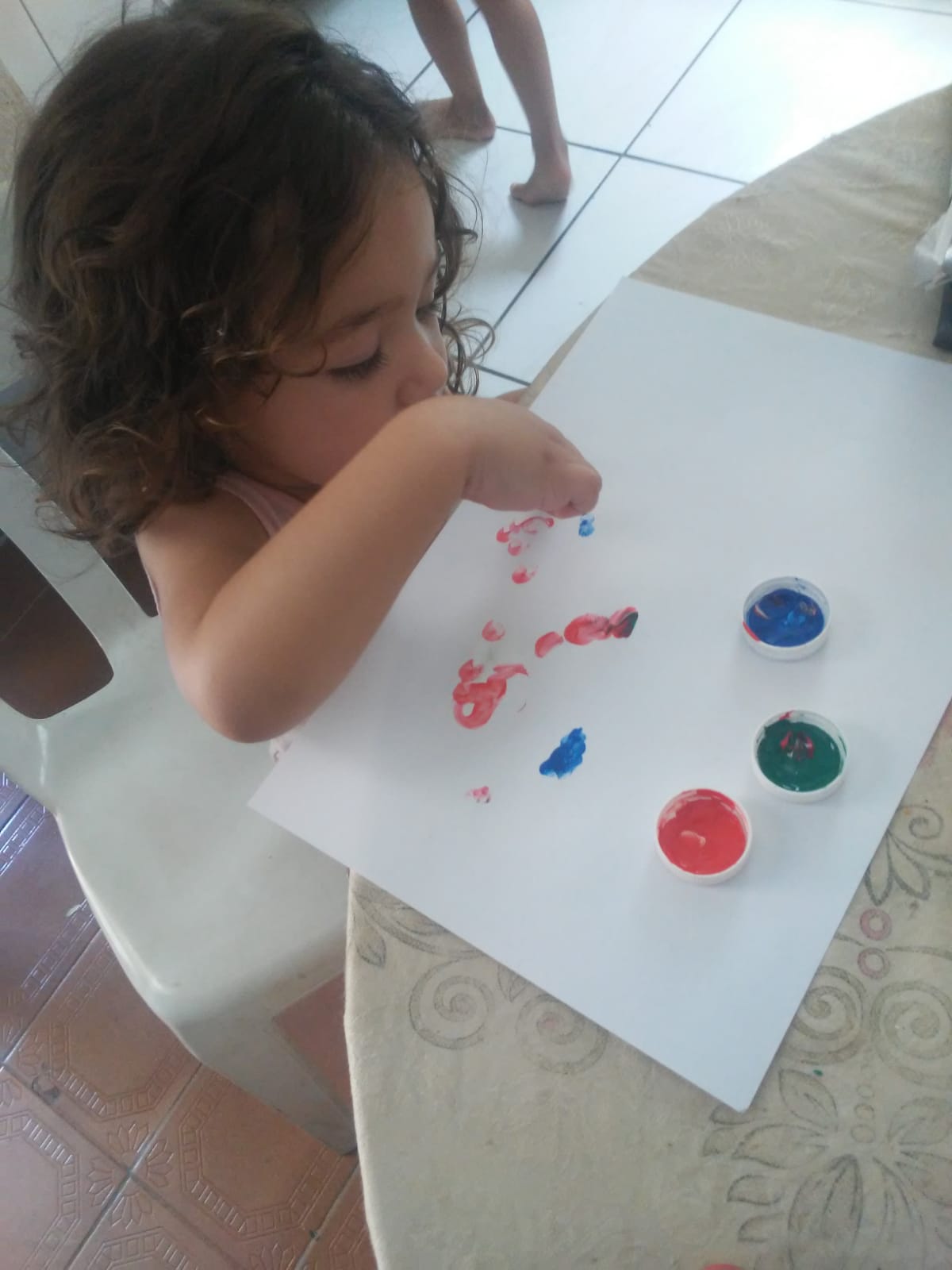 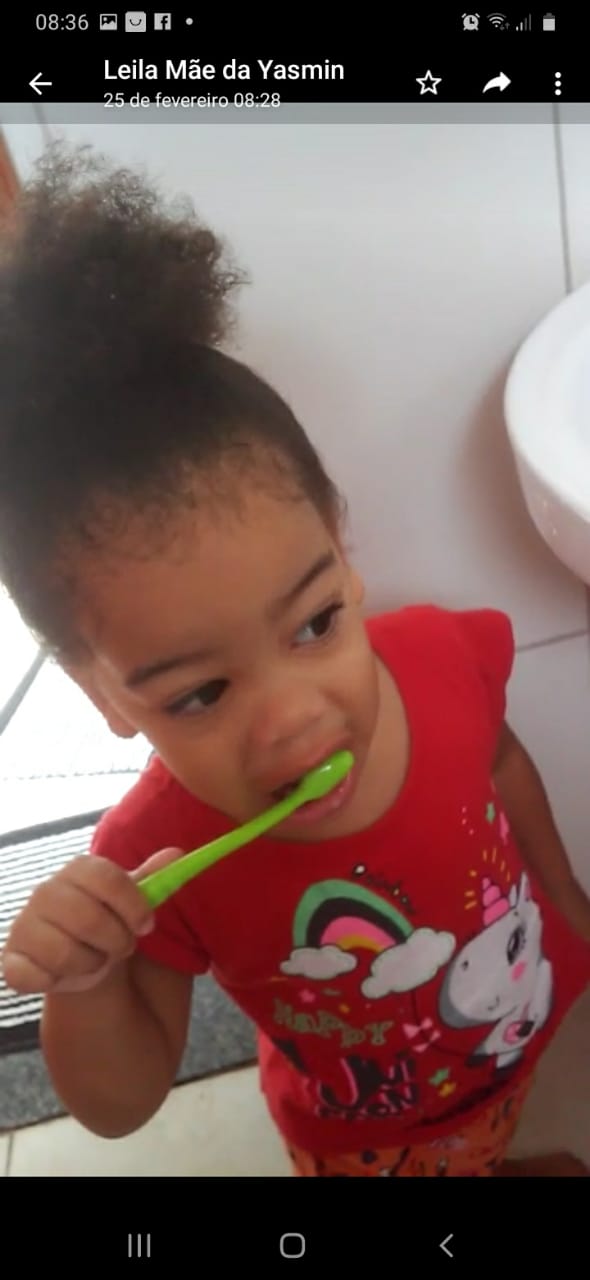 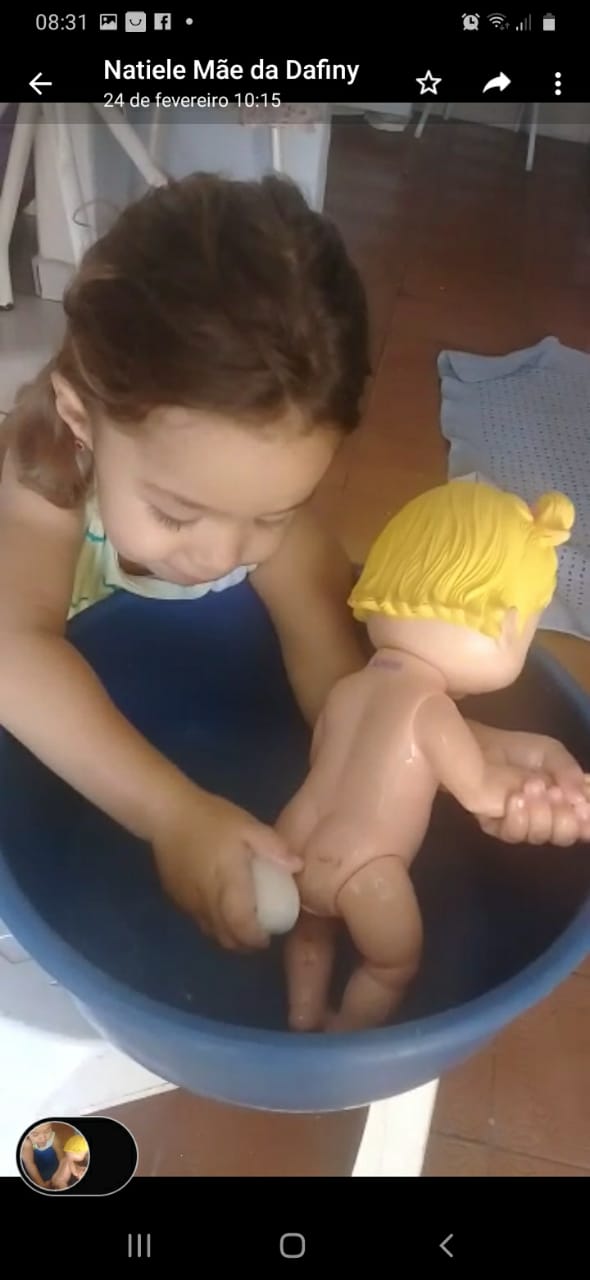 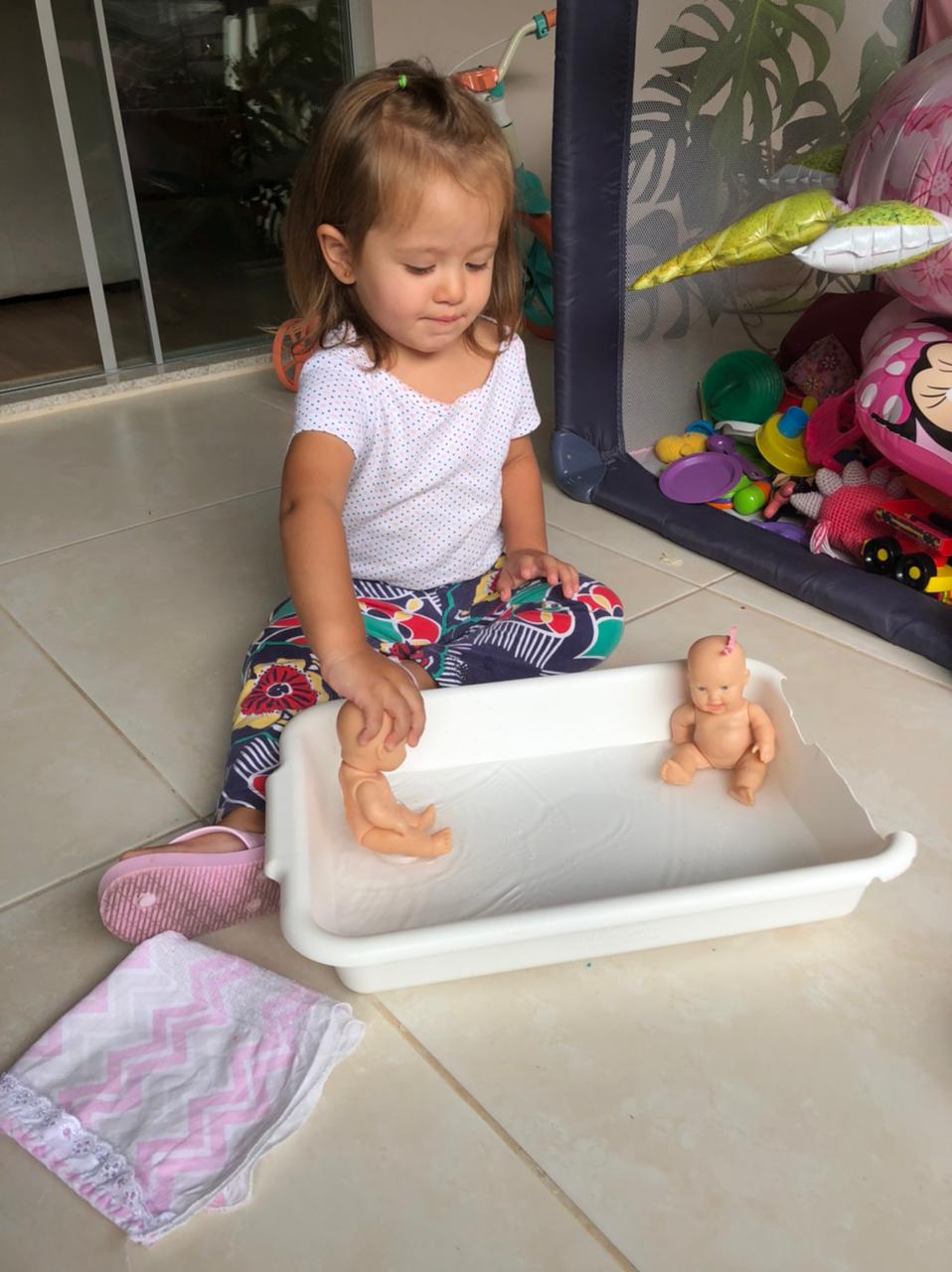 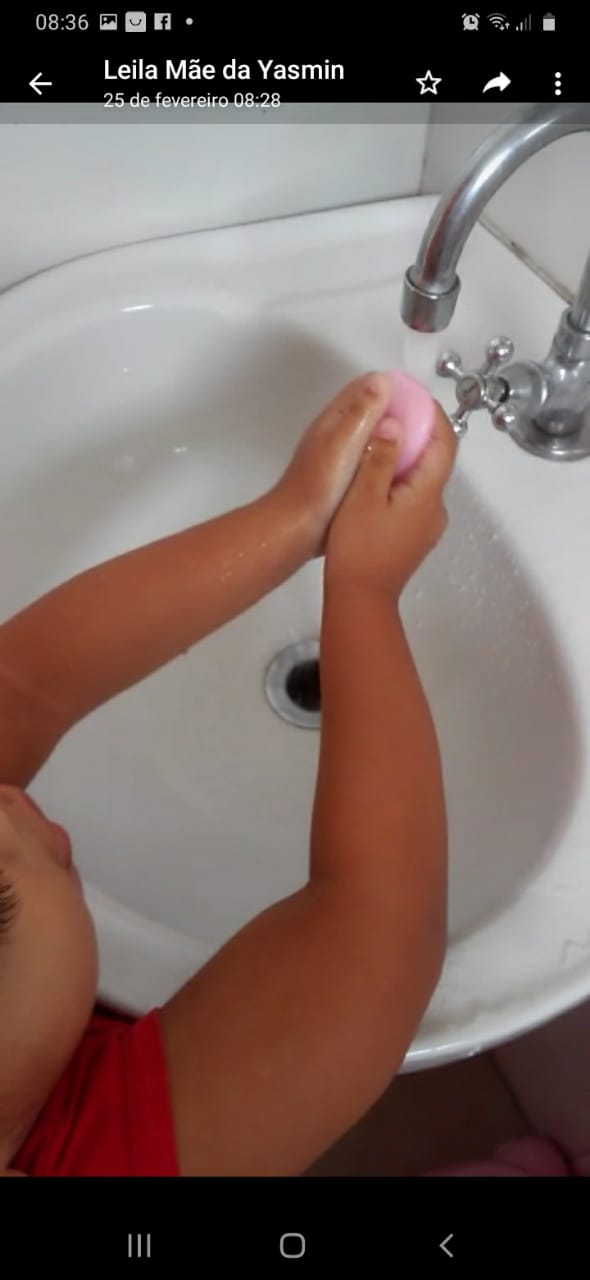 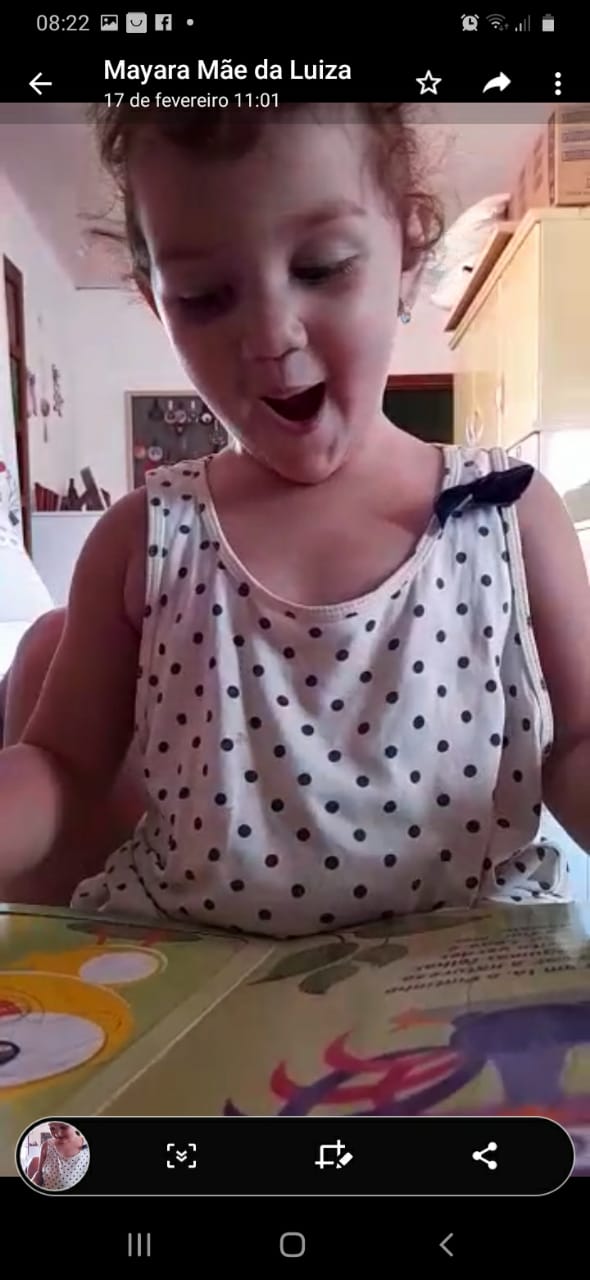 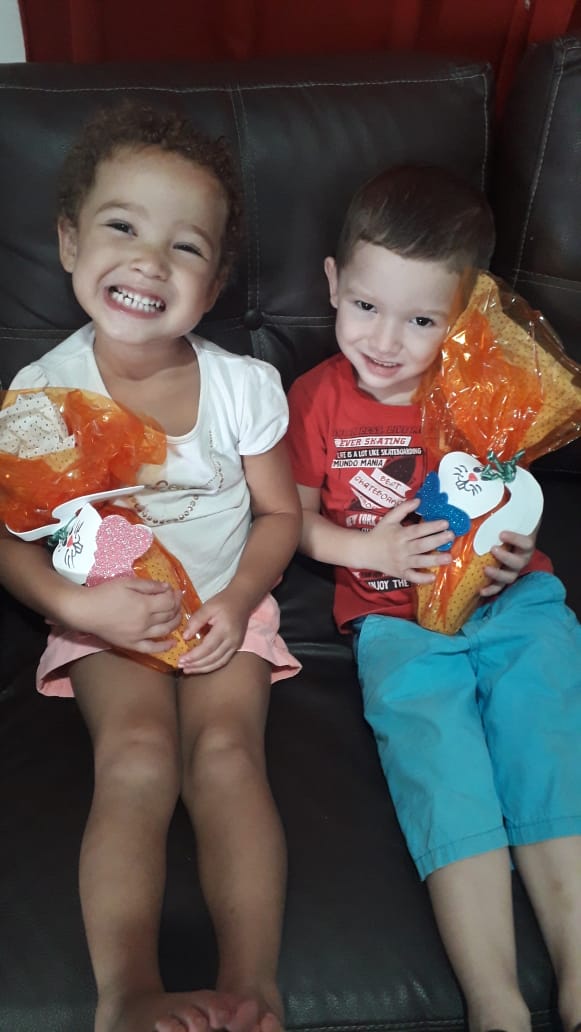 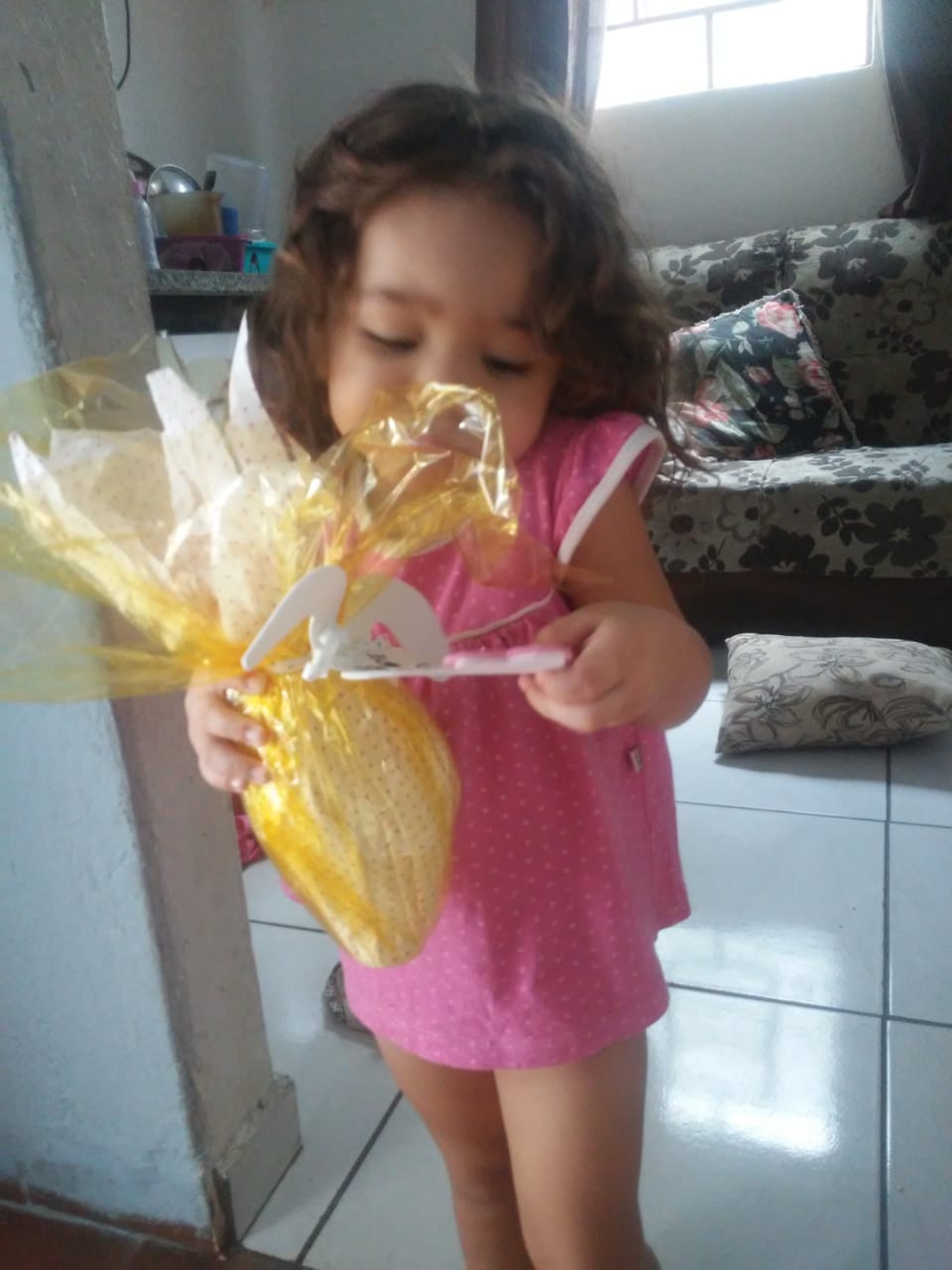 CRECHE SÃO CRISTÓVÃO                         CNPJ: 48.828.347/0001-53Registro em Cartório de Pessoa Jurídica, sob nº 13, fls. 93 vº - Livro A-2.Inscrição no Conselho Municipal da Criança e do Adolescente: nº 005-98.Inscrição no Conselho Municipal de Assistência Social: nº 011/12.Certificado de Regularidade Cadastral de Entidades: CRE – nº 1572/2013.Declaração de Utilidade Pública Municipal: Lei n° 1.125 de 18 de março de 1.982.Declaração de Utilidade Pública Estadual: Decreto nº 46.324, de 30 de novembro de 2.001.Declaração de Utilidade Pública Federal: Portaria nº 688, de 10 de agosto de 2.000.Crianças de 3 anos á 6 anos : As crianças da Pré Escola, está sob a supervisão da Diretora Maria Claudia Rielli Spineli , através de Tele trabalho , juntamente com as seis professoras da Rede Municipal de Educação.Responsáveis pelos alunos : Contamos como uma equipe de uma Diretora,  03    monitoras , seis professoras da rede municipal  e duas  Coordenadora Pedagógica. IV – Avaliação do Processo de Trabalho :Facilitadores da ação : U.B.S. do Jardim Camandocaia, N.I.E., Secretaria da Educação, Merenda Escolar, Conselho Tutelar, e outros setores que sempre que solicitados atendem prontamente.   Dificultadores da ação : Espaço  V  - Proposta para superação das dificuldades : Parcerias não governamentais VI – Considerações sobre a supervisão recebida :Fomos muito bem orientadas por todos da Secretaria da Educação , e sempre que necessitamos de apoio fomos atendidas VII – Recursos consolidados :Saldo Anterior : R$ 000000Valores recebidos :R$  56.774.00Valores gastos : R$ 40.183.42Saldo para o próximo trimestre R$  16.590.58CRECHE SÃO CRISTÓVÃO                         CNPJ: 48.828.347/0001-53Registro em Cartório de Pessoa Jurídica, sob nº 13, fls. 93 vº - Livro A-2.Inscrição no Conselho Municipal da Criança e do Adolescente: nº 005-98.Inscrição no Conselho Municipal de Assistência Social: nº 011/12.Certificado de Regularidade Cadastral de Entidades: CRE – nº 1572/2013.Declaração de Utilidade Pública Municipal: Lei n° 1.125 de 18 de março de 1.982.Declaração de Utilidade Pública Estadual: Decreto nº 46.324, de 30 de novembro de 2.001.Declaração de Utilidade Pública Federal: Portaria nº 688, de 10 de agosto de 2.000Declaramos que assumimos a responsabilidade das informações, das quais damos plena quitação para nada mais reclamar a qualquer tempo ou título, do valor acima, efetivamente creditado em nossa conta corrente.Amparo , Abril  de 2021_______________________________Marilu Aparecida Silva CanolaPresidenteCRECHE SÃO CRISTÓVÃO                         CNPJ: 48.828.347/0001-53Registro em Cartório de Pessoa Jurídica, sob nº 13, fls. 93 vº - Livro A-2.Inscrição no Conselho Municipal da Criança e do Adolescente: nº 005-98.Inscrição no Conselho Municipal de Assistência Social: nº 011/12.Certificado de Regularidade Cadastral de Entidades: CRE – nº 1572/2013.Declaração de Utilidade Pública Municipal: Lei n° 1.125 de 18 de março de 1.982.Declaração de Utilidade Pública Estadual: Decreto nº 46.324, de 30 de novembro de 2.001.Declaração de Utilidade Pública Federal: Portaria nº 688, de 10 de agosto de 2.000RELAÇÃO NOMINAL DAS CRIANÇASENTIDADE: CRECHE SÃO CRISTÓVÃO ANO: 2020    MUNICÍPIO: AMPARO  Nº de alunos atendidos no trimestreNº de atendimento no trimestre anteriorNº de DesligamentosNº de Matrículas7373NºNOMED. NASC.IDENTIDADER.A.INGRESSODESL.1Alicia Emanuelly Gonçalves Santos04.09.17120.887.509-708.10.182Anna Sophia  Ochini de Camargo18.12.14116.397.206-x13.02.173Arthur Flávio Soares de Lima07.09.13114.278.175-624.09.144Arthur Mauricio Santos Ribeiro27.04.14116.656.271-221.01.195Benicio Morato Rapagna06.12.14115.909.563-213.07.166Bernardo Felipe Pinto de Almeida22.01.17120.277.748-x19.02.187Brenno Alves de Oliveira11.01.14114.706.009-518.03.188Bruno Hayran Bueno Montovaneli04.07.16116.707.845-710.07.179Davi Emanuel Babler Ferraro03.03.16116.718.133-518.06.1810Davi Lucca Moura de Lucena22.01.16116.807.264-509.05.1811Emanuelle Aparecida Silverio22.05.16120.568.332-x04.06.1812Emanuelle Pinto Andre de Godoy24.01.15115.584.886-x05.02.1613Emily Sophia da Silva Oliveira03.09.16120.526.184-905.03.1814Emily Vitória da Silva Santos12.03.15120098.697-014.03.1815Enzo Moraes Baroni02.08.14115.972.412-x29.09.1616Gabriel Moraes de Lima20.04.15115.788.382-525.04.1617Gabrielly Victória Camilo Leme20.09.13114.281.876-718.06.1518Giulia Isabel da SilvaTopan01.02.14116.047.113-719.10.1619Heitor Campos Michelazzo27.02.17120.296.399-715.02.1820Heitor Henrique Pestana17.08.15115.952.503-116.09.1621Heitor Henrique Santos03.12.13114.122.326-011.09.1522Heitor  dos Santos Magalhães01.12.16120.887.614-411.06.1823Helena de Oliveira Rodrigues17.02.17120.568.256-911.06.1824Henzo Hyan Alves Giacheto10.03.15115.245.613-602.05.1725Ingrid Samara Lopes Pereira Candido27.12.15116.605.118-314.05.1826Isabella Mozzer Panontim05.10.13120.098748-215.06.1827Isabelli Franco Carvalho17.12.15116.605.026-902.08.1728Isadora Caroline Oliveira18.10.14116.397.257-520.02.1729Isadora Raquel de Souza 25.09.13120.050.365-x14.03.1830Jhonathan Eduardo Alexandre F. Silva04.04.15115.929.840-309.08.1631João Miguel Moraes Franco31.01.17120.568.278-828-05-1832João Pedro Santos Sena22.07.16116.789.288-422.08.1733João Victor Oliveira Pinto16.04.15116.017.015-018.10.1634John Bryan Costa Cunha20.06.17120.597.895-101.08.1835José Pedro Rocha da Silva19.03.16120.887.540-110.03.1836Júnior de Souza Matias27.02.17121.232.272-104.02.1937Kauã Rafael dos Santos Silva15.02.14114.829.174-x02.10.1738Keyla Bueno de Lima22.07.13113.992.169-105.08.1439Lara Daolio Roledo10.11.16120.536.635-004.06.1840Lara Silva Pereira05.01.16116.397.309-913.02.1741Lara Sofia de Lima Bueno30.12.13115.008.386-427.02.1842Livia michaely Ferreira27.07.14115.228.706-011.11.1543Lorena Beatriz Guimarães A. Silva13.08.14115.751.033-119.17.1744Lorena Micaely Ferreira06.10.15116.751.772-601.08.1745Lorena Nascimento de Oliveira12.08.13114.977.370-417.08.1546Lorenzo Davi de Souza Santos06.05.17120.568.395-111.06.1847Lorenzo Gabriel Pires Claudino08.05.15116.751.760-x02.05.1748Lucas Daniel da Silva19.05.15115.905.618-306.02.1549Lucas Briciano de Oliveira24.11.15116.084.784-803.05.1850Luiza Gutierrez04.06.16120.296.788-726.01.18151Mariana B. M. Mota15.01.18121.383.367-x14.03.1952Maria Luísa Ferraro Castilho27.03.17121.436.305-201.04..1953Maria Vitória  Gonçalves13.03.17121.232.837-104.02.01954Marcel Anthonan do N. Oliveira04.11.13114.826.352-404.02.1555Matheus Davi da Silva Gonçalves23.10.15116.017.035-624.10.1656Matheus do Carmo Ferreira06.02.16120.296.229-418.03.1857Miguel Araújo Lacerda13.04.17121.233.184-904.02.1958Miguel Carvalho Quini17.02.18121.233.253-218.02.1959Miguel H. Gonçalves de Lima28.05.15116.397.378-613.02.1760Miguel Pissiota de Oliveira04.04.17120.526.381-020.04.1861Mikael da Silva Souza30.03.14115.008.328-109.06.1562Mylena V. Leite F. da Silva30.08.17121.233.370-618.02.1963Pedro Henrique Amaral da Silva09.02.15115.584.951-628.01.1664Rafael Henrique A. Rodrigues junior14.08.14115.228.668-729.02.1565Ryan de Paula Silva12.03.17120.526.230-129.02.1567Thales Sabino Rodrigues01.09.13114.826.732-320.03.1568Theo Henrique Alves De Lima27.07.16116.789.284-718.09.1769Valentina Spagliari da Silva17.02.15115.806.165-116.05.1670Viktória E. M. Teixeira10.09.16121.383.410-714.03.1971Vitor Gabriel F. Gomes20.02.14114.299.855-120.04.1672Vitor Henrique Bueno26.09.13114.278.446-007.10.1473Vitoria Bueno Sampaio08.12.15116.397.489-413.02.17